MUNICIPIO DE TLAJOMULCO DE ZÚÑIGA, JALISCOOFICIALÍA MAYOR “CONVOCATORIA y BASES DE LICITACIÓN PÚBLICA LOCAL”OM-01/2022  “ADQUISICIÓN DEL SERVICIO DE VERIFICACIÓN EN INSTALACIONES ELÉCTRICAS (UVIES) EN BAJA Y/O MEDIA TENSIÓN EN PLANTAS DE TRATAMIENTO, POZOS Y ALUMBRADO PÚBLICO DEL MUNICIPIO DE TLAJOMULCO DE ZÚÑIGA, PARA DAR CUMPLIMIENTO A LA NOM-001-SEDE-2012”El Municipio de Tlajomulco de Zúñiga, Jalisco a través de su Unidad  de Compras ubicada en el primer piso del edificio de la calle Higuera número 70, Colonia Centro en Tlajomulco de Zúñiga, Jalisco, con teléfono 01 (33) 32 83 44 00 invita a las Personas Físicas y Morales interesadas, a participar en la LICITACIÓN PÚBLICA LOCAL para la “ADQUISICIÓN DEL SERVICIO DE VERIFICACIÓN EN INSTALACIONES ELÉCTRICAS (UVIES) EN BAJA Y/O MEDIA TENSIÓN EN PLANTAS DE TRATAMIENTO, POZOS Y ALUMBRADO PÚBLICO DEL MUNICIPIO DE TLAJOMULCO DE ZÚÑIGA, PARA DAR CUMPLIMIENTO A LA NOM-001-SEDE-2012”, ello de conformidad con el artículo 134 de la Constitución Política de los Estados Unidos Mexicanos, así como el procedimiento que se establece en el Capítulo Segundo “De la Licitación Pública”, previsto por la Ley de Compras Gubernamentales, Enajenaciones y Contratación de Servicios del Estado de Jalisco y sus Municipios, y a efecto de normar el desarrollo de la presente Licitación, se emiten las siguiente:CONVOCATORIA:CRONOGRAMAPara los fines de estas bases, se entiende por:Las Bases de Licitación así como sus respectivos anexos fueron aprobados por unanimidad por el Comité de Adquisiciones del Municipio de Tlajomulco de Zúñiga, Jalisco; la propuesta del “LICITANTE” deberá sujetarse a las especificaciones señaladas en las Bases de esta Licitación y de cada uno de sus Anexos y para ello cada uno de los licitantes deberá de inscribirse en el presente proceso mediante el pago de derechos de Bases de Licitación ello con fundamento en el artículo 133 fracción IX de la Ley de Ingresos del Municipio de Tlajomulco de Zúñiga, Jalisco y para ello deberán de acudir con la orden de pago adjunta al formato PDF que se encuentra firmado de esta convocatoria a cualquiera de las cajas de la 6 a la 16 de la recaudadora central ubicada en Planta Baja de la calle Higuera no. 70, del Centro Administrativo Tlajomulco CAT, Colonia Centro, Tlajomulco de Zúñiga, Jalisco a pagar la cantidad señalada en el apartado costo de las bases, una vez hecho esto se le entregará un recibo oficial con el que deberá de acudir a la Dirección de Recursos Materiales ubicadas en calle Higuera no. 70, primer piso del Centro Administrativo Tlajomulco CAT, colonia Centro, Tlajomulco de Zúñiga, Jalisco, lugar donde se le entregaran copias y formato Word de la Convocatoria, Bases y Anexos del presente proceso.A t e n t a m e n t eLCP. Raúl Cuevas LanderosDirector de Recursos Materiales del Municipio de Tlajomulco de Zúñiga, JaliscoANEXO 1ESPECIFICACIONESOM-01/2022“ADQUISICIÓN DEL SERVICIO DE VERIFICACIÓN EN INSTALACIONES ELÉCTRICAS (UVIES) EN BAJA Y/O MEDIA TENSIÓN EN PLANTAS DE TRATAMIENTO, POZOS Y ALUMBRADO PÚBLICO DEL MUNICIPIO DE TLAJOMULCO DE ZÚÑIGA, PARA DAR CUMPLIMIENTO A LA NOM-001-SEDE-2012”El Municipio de Tlajomulco de Zúñiga, Jalisco, tiene el requerimiento de realizar ADECUACIÓNes a INSTALACIONES  eléctricas Municipales con el fin de cumplir con la Norma NOM- 001-SEDE-2012.Los licitantes deberán de presentar copia de la acreditación que les permita emitir los certificados de verificación en INSTALACIONES eléctricas (UVIES) como lo marca la NOM-001-SEDE-2012.PARTIDA 1 POZO TEPETATES RPU 477820900112PARTIDA 2 CISTERNA UNIDAD DEPORTIVA CAJI RPU 474140407391PARTIDA 3 REBOMBEO PUERTO MAZATLAN RPU 477180701151PARTIDA 4 PLANTA DE TRATAMIENTO RPU 474180701062PARTIDA 5 CISTERNA RPU 474180701003PARTIDA 6 CISTERNA VILLA DE LA HACIENDA RPU 501050501069PARTIDA 7 REBOMBEO ARVENTO RPU 477180701321PARTIDA 8 CARCAMO AR-E3 RPU 474180701054PARTIDA 9 POZO 7 AGAVES RPU 474180700988PARTIDA 10 POZO VILLA ALCATRACES RPU 477150805598PARTIDA 11 POZOS RENACERES RPU 477120906535PARTIDA 12 POZO FRESNOS 2 RPU 435090406244PARTIDA 13 POZO SANTA CRUZ DEL VALLE RPU 501050821853PARTIDA 14 POZO REAL DEL SOL 4 RPU 501180904572PARTIDA 15 POZO COLINAS DEL ROBLE RPU 435080408427PARTIDA 16 POZO LAS LUCES RPU 501131204522PARTIDA 17 POZO SANTA FE CLUSTER 6 RPU 501050501832PARTIDA 18 POZO REAL DEL VALLE 1 RPU 501070507527PARTIDA 19 POZO # 6 AGAVES RPU 474180701020PARTIDA 20 POZO ALAMOS (28 DE FEBRERO) RPU 477180705211PARTIDA 21 POZO ALCALDE RPU 477950900106PARTIDA 22 POZO ARVENTO 4 RPU 477190202101PARTIDA 23 POZOS SIN NOMBRE ARVENTO Y AV. VALLARTA RPU 477180701231PARTIDA 24 POZO ARVENTO 1 RPU 477180701169PARTIDA 25 POZOS CAMINO ANT. A CAJITITLAN RPU 477200204434PARTIDA 26 POZO LA NORIA RPU 477121000823PARTIDA 27 POZO LOMAS DEL SUR 3 RPU 477200602901PARTIDA 28 POZO SAN LUCAS RPU 477990300179PARTIDA 29 POZO VILLAS LAS TIJERAS RPU 435200507289 PARTIDA 30 POZO ARVENTO 3 RPU 477180701053PARTIDA 31 POZO REBOMBEO GEOVILLAS LA ARBOLADA RPU 501150600757PARTIDA 32 POZO SANTA FE 1 HK RPU 501050703311PARTIDA 33 POZO REAL DEL VALLE 5 RPU 501151205843PARTIDA 34 ALUMBRADO RPU 474180701682 ADOLF HORN NORTE S/N MEDIDOR N187GHPARTIDA 35 ALUMBRADO RPU 474180701305 AV VIA LACTEA 51 MEDIDOR N184GHPARTIDA 36 ALUMBRADO RPU 474180701577 AV JALISCO SECCION 1 TRO AP4PARTIDA 37 ALUMBRADO RPU 474180701097 AURORA BOREAL SUR TRO E8PARTIDA 38 ALUMBRADO RPU 474180701089 AURORA BOREAL SUR TRO AP6PARTIDA 39 ALUMBRADO RPU 474180701526 AV AURORA BOREAL 631 COLIMANPARTIDA 40 ALUMBRADO RPU 474180701313 AURORA BOREAL PRIV JIMADORPARTIDA 41 ALUMBRADO RPU 474180701267 AURORA BOREAL ESQ CARRETERA CHAPALAPARTIDA 42 ALUMBRADO RPU 474180701151 AV JALISCO SECCION 3TRO AP8PARTIDA 43 ALUMBRADO RPU 477180701649 AV LAGUNA DE CAJITITLAN 1110 MEDIDOR N525DUPARTIDA 44 ALUMBRADO RPU 477180701631 LAGUNA DE CAJITITLAN ESQ B ARVENT MEDIDOR N527DUPARTIDA 45 ALUMBRADO RPU 474180701704 AV LA GRAN VIA 286 Y292 PARTIDA 46 ALUMBRADO RPU 477180701185 AV ADOLF HORN S/N ESQ CARRETERA A CAJITITLANPARTIDA 47 ALUMBRADO RPU 477180705318 PUERTO DE ENSENADA 90 MEDIDOR N629DVPARTIDA 48 ALUMBRADO RPU 477180701673 AV LAGUNA DE CAJITITLAN 1110 MEDIDOR N524DU ORDEN DE PAGOBASES DE LICITACIÓN OM-01/2022Favor de llenar a máquina o con letra de moldeNúmero de LicitaciónOM-01/2022Pago de Derechos de las Bases$500.00 de conformidad con el artículo 133 fracción IX de la Ley de Ingresos del Municipio de Tlajomulco de Zúñiga, Jalisco.Aprobación de Bases por el Comité Viernes 07 de enero 2022Publicación de la Convocatoria en el portal web del Municipio de Tlajomulco de Zúñiga, Jalisco (en formato descargable)Viernes 07 de enero 2022Entrega de preguntas para Junta Aclaratoria y correo electrónico para el envío de preguntasHasta el jueves 13 de enero del 2022 a las 15:00 horas, correo: licitaciones@tlajomulco.gob.mxFecha, hora y lugar de la celebración de la primera Junta de Aclaraciones (art. 59, F. III, Ley)Lunes 17 de enero 2022 a las 13:00 horas, la Dirección de Recursos Materiales, primer piso del Centro Administrativo (CAT), ubicado en la calle de Higuera número #70, Colonia Centro, Tlajomulco de Zúñiga, Jalisco, México.Fecha, hora y lugar de celebración del acto de presentación de proposiciones (art. 59, F. III, Ley)La presentación de proposiciones iniciará el Viernes 21 de enero 2022 a las 8:30 y concluirá a las 9:10 horas en el inmueble ubicado en Av. López Mateos Sur No. 1710 “B”, salón 02, Hotel Encore, Colonia Santa Isabel, Tlajomulco de Zúñiga, Jalisco. C.P. 45645.Fecha, hora y lugar de celebración del acto de apertura de proposiciones (art. 59, F. III, Ley)La apertura de proposiciones iniciará el Viernes 21 de enero 2022 a las 9:11 horas en el inmueble ubicado en Av. López Mateos Sur No. 1710 “B”, salón 02, Hotel Encore, Colonia Santa Isabel, Tlajomulco de Zúñiga, Jalisco. C.P. 45645.Resolución del ganadorEn fecha de apertura de proposiciones o hasta 20 días hábiles posteriores, mismo lugar. Origen de los Recursos (art. 59, F. II, Ley)Municipal Carácter de la Licitación (Art. 55 y 59, F. IV, Ley)LocalIdioma en que deberán presentarse las proposiciones, anexos y folletos (Art. 59, F. IV, Ley)EspañolEjercicio Fiscal que abarca la Contratación (Art. 59, F. X, Ley)2022Se acredita la suficiencia presupuestal (Art. 50, Ley)SITipo de contrato (Art. 59, F. X, Ley)Contrato o Pedido (Orden de Compra) cerradoAceptación de proposiciones Conjuntas (Art. 59, F. X, Ley) SIAdjudicación de los Bienes o Servicios (por partida/todo a un solo proveedor (Art. 59, F. XI, Ley)Se podrá adjudicar a varios licitantes.Participación de testigo Social (Art. 37, Ley)NOCriterio de evaluación de propuestas (Art. 59, F. XII, Ley)BinarioDescripción detallada de los bienes o servicios con requisitos técnicos mínimos, desempeño, cantidades y condiciones de entrega (Art. 59, F. II, Ley)Anexo 1Anexos que cuenta con la relación enumerada de requisitos y documentos que deberán de presentar los licitantes incluyendo:1.- Acreditación Legal2.- Manifestación de NO encontrarse en los supuestos del Art 52 de la Ley3.- Manifestación de Integridad y NO colusión4.- Demás requisitos que sean solicitados              Anexo 3              Anexo 4              Anexo 4              Anexo 1 y 2Plazo de presentación de propuestas (Art. 60, Ley)Normal: 14 días (supera)Domicilio de las Oficinas de la Contraloría Municipal donde podrán presentarse inconformidades.Independencia 105 Sur, colonia centro en Tlajomulco de Zúñiga, Jalisco.“CONVOCANTE”Municipio de Tlajomulco de Zúñiga, Jalisco“DOMICILIO”Higuera No. 70, Col. Centro, Tlajomulco de Zúñiga, Jalisco. “COMITÉ”Comité de Adquisiciones del Municipio de Tlajomulco de Zúñiga, Jalisco“UNIDAD CENTRALIZADA DE COMPRAS”Unidad Centralizada de Compras de Recursos Materiales (Higuera no. 70, primer piso del Centro Administrativo Tlajomulco CAT, Colonia. Centro, Tlajomulco de Zúñiga, Jalisco).“LEY”Ley de Compras Gubernamentales, Enajenaciones y Contratación de Servicios del Estado de Jalisco y sus Municipios“LICITANTE” Persona Física o Moral (Razón Social) Licitante en el  proceso de licitación.“REGLAMENTO”Reglamento de Adquisiciones para el Municipio de Tlajomulco de Zúñiga, Jalisco“PROVEEDOR”Licitante Adjudicado.“PROCESO”La adquisición de: “ADQUISICIÓN DEL SERVICIO DE VERIFICACIÓN EN INSTALACIONES ELÉCTRICAS (UVIES) EN BAJA Y/O MEDIA TENSIÓN EN PLANTAS DE TRATAMIENTO, POZOS Y ALUMBRADO PÚBLICO DEL MUNICIPIO DE TLAJOMULCO DE ZÚÑIGA, PARA DAR CUMPLIMIENTO A LA NOM-001-SEDE-2012” los cuales están descritos en los anexos de las presentes bases.OBRA:  POZO TEPETATES RPU 477820900112OBRA:  POZO TEPETATES RPU 477820900112OBRA:  POZO TEPETATES RPU 477820900112OBRA:  POZO TEPETATES RPU 477820900112PARTIDADESCRIPCIÓN DEL CONCEPTOUNIDADCANT.PRECIO UNITARIO1.1MANTENIMIENTO DE INSTALACIÓN ELÉCTRICA A TABLEROS, CONTACTOS, LUMINARIAS, LIMPIEZA, REAPRIETE, ACOMODO DE DISPOSITIVOS ELÉCTRICOS, Y TODO LO CORRECTO PARA SU EJECUCIÓN.LOTE 11.2COLOCACIÓN DE CONECTORES TIPO RESORTES 3M ROJO-AMARILLO, AZUL-NARANJA, AZUL GRIS, RETIRO DE CINTA AISLANTES Y COLOCACIÓN DE CONECTOR ADECUADO SEGÚN NECESIDADESLOTE 11.3SUMINISTRO E INSTALACIÓN DE TERMINALES PARA DOS O MAS CONDUCTORES EN TERMINALES DE INTERRUPTOR PZA11.4REUBICACIÓN DE TABLEROS INCLUYE ELEMENTOS DE FIJACIÓN MANO DE OBRA Y LO NECESARIO PZA11.5SUMINISTRO DE CIRCUITO ALIMENTADOR PARA BOMBA SUMERGIBLE EN CAMPO CALIBRE CONFORME AL FABRICANTE PZA11.6SUMINISTRO E INSTALACIÓN DE ACOMETIDA EN MEDIA TENSIÓN Y CONEXIÓN EN BAJA TENSIÓN INCLUYE: TRANSFORMADOR TIPO POSTE DE 75 KVA, RETIRO DE TRANSFORMADOR EXISTENTE, COLOCACIÓN DE CONDUCTORES CAL.1/0 HASTA 20 METROS DE DISTANCIA CONEXIÓN, LIBRANZA, CANALIZACIONES, TRAMITES ANTE LA COMPAÑÍA SUMINISTRADORA Y TODO LO NECESARIO PARA SU EJECUCIÓN  LOTE 11.7SUMINISTRO E INSTALACIÓN DE CONDUCTOR DE COBRE CAL 10 O 12 AWG INCLUYE MANO DE OBRA, DESCABLEADO DE CONDUCTORES Y NUEVAMENTE LA COLOCACIÓN DE LOS CIRCUITOS LOTE 11.8SUMINISTRO Y COLOCACIÓN DE PUENTE UNIÓN PRINCIPAL Y DEL SISTEMA A BASE DE CONDUCTOR DE COBRE DESNUDO CAL. 1/0 AWG, TERMINALES Y TODO LO NECESARIO PARA SU CORRECTA EJECUCIÓN LOTE 11.9ADECUACIÓN CON CONDUCTORES CAL 4 PARA SALIDA DE CIRCUITO ELÉCTRICO CON CONDUCTORES CAL. 8 EN PARALELO A UNA DISTANCIA MÁXIMA DE 10 MTS LOTE 11.10ELABORACIÓN E IDENTIFICADO DE DIRECTORIOS PARA LOS TABLEROS HECHAS DE MANERA DIGITAL LOTE 11.11SUMINISTRO DE CANALIZACIÓN FLEXIBLE Y CONDUCTORES PARA SUSTITUIR EXTENSIONES DE CORDONES DE USO RUDO, INCLUYE CONDUCTORES CAL 12, TUBERÍA FLEXIBLE TIPO ZAPA O LICUATITE. Y TODO LO NECESARIO PARA SU EJECUCIÓN LOTE 1OBRA UNIDAD DEPORTIVA CAJI RPU 474140407391OBRA UNIDAD DEPORTIVA CAJI RPU 474140407391PARTIDADESCRIPCIÓN DEL CONCEPTOUNIDADCANT.PRECIO UNITARIO2.1MANTENIMIENTO DE INSTALACIÓN ELÉCTRICA A TABLEROS, CONTACTOS, LUMINARIAS, LIMPIEZA, REAPRIETE, ACOMODO DE DISPOSITIVOS ELÉCTRICOS, Y TODO LO CORRECTO PARA SU EJECUCIÓN.LOTE 12.2ADECUACIÓN EN BAJA TENSIÓN PARA CIRCUITOS DERIVADOS INCLUYE TABLERO, INTERRUPTORES ADECUACIÓN DE CIRCUITOS DERIVADOS EXISTENTES LOTE 12.3CORRECCIÓN DE MANO DE OBRA E INSTALACIÓN DE SALIDAS EN BAJA TENSIÓN A BASE DE TUBERÍA PARED DELGADA, CONDUCTORES CAL. 12 LOTE 12.4 COLOCACIÓN DE CONECTORES TIPO RESORTES 3M ROJO-AMARILLO, AZUL-NARANJA, AZUL GRIS, RETIRO DE CINTA AISLANTES Y COLOCACIÓN DE CONECTOR ADECUADO SEGÚN NECESIDADESLOTE 12.5REUBICACIÓN DE TABLEROS INCLUYE ELEMENTOS DE FIJACIÓN MANO DE OBRA Y LO NECESARIO PZA12.6IDENTIFICACIÓN DE CONDUCTORES CON CINTAS DE COLORES O ELEMENTOS DISTINTIVOS INCLUYE MATERIALES, MANO DE OBRA Y TODO LO NECESARIO  PZA12.7SUMINISTRO Y COLOCACIÓN DE INTERRUPTOR TERMOMAGNETICO MCA. SQUARED DE 3 POLOS X CAPACIDAD SEGÚN EL PROYECTO, INCLUYE INTERRUPTOR Y GABINETE PARA EXTERIORLOTE 12.8SUMINISTRO E INSTALACIÓN DE CONDUCTOR DE COBRE CAL 10 O 12 AWG INCLUYE MANO DE OBRA, DESCABLEADO DE CONDUCTORES Y NUEVAMENTE LA COLOCACIÓN DE LOS CIRCUITOS LOTE 12.9SUMINISTRO Y COLOCACIÓN DE PUENTE UNIÓN PRINCIPAL Y DEL SISTEMA A BASE DE CONDUCTOR DE COBRE DESNUDO CAL. 1/0 AWG, TERMINALES Y TODO LO NECESARIO PARA SU CORRECTA EJECUCIÓN LOTE 12.10SUMINISTRO DE CANALIZACIÓN FLEXIBLE Y CONDUCTORES PARA SUSTITUIR EXTENSIONES DE CORDONES DE USO RUDO, INCLUYE CONDUCTORES CAL 12, TUBERÍA FLEXIBLE TIPO ZAPA O LICUATITE. Y TODO LO NECESARIO PARA SU EJECUCIÓN LOTE 1OBRA: REBOMBEO PUERTO MAZATLÁN RPU 477180701151 OBRA: REBOMBEO PUERTO MAZATLÁN RPU 477180701151 OBRA: REBOMBEO PUERTO MAZATLÁN RPU 477180701151 OBRA: REBOMBEO PUERTO MAZATLÁN RPU 477180701151 PARTIDADESCRIPCIÓN DEL CONCEPTOUNIDADCANTPRECIO UNITARIO3.1MANTENIMIENTO DE INSTALACIÓN ELÉCTRICA A TABLEROS, CONTACTOS, LUMINARIAS, LIMPIEZA, REAPRIETE, ACOMODO DE DISPOSITIVOS ELÉCTRICOS, Y TODO LO CORRECTO PARA SU EJECUCIÓN.LOTE 13.2REUBICACIÓN DE TABLEROS INCLUYE ELEMENTOS DE FIJACIÓN MANO DE OBRA Y LO NECESARIO PZA13.3SUMINISTRO E INSTALACIÓN DE GABINETE PARA USO EXTERIOR INCLUYE MONTAJE, RETIRO DEL GABINETE EXISTENTE, CONEXIÓN Y TODO LO NECESARIO PARA SU CORRECTA EJECUCIÓN PZA13.4IDENTIFICACIÓN DE CONDUCTORES CON CINTAS DE COLORES O ELEMENTOS DISTINTIVOS INCLUYE MATERIALES, MANO DE OBRA Y TODO LO NECESARIO  PZA13.5SUMINISTRO Y COLOCACIÓN DE INTERRUPTOR TERMOMAGNETICO MCA. SQUARED DE 3 POLOS X CAPACIDAD SEGÚN EL PROYECTO, INCLUYE INTERRUPTOR Y GABINETE PARA EXTERIORLOTE 13.6SUMINISTRO E INSTALACIÓN DE INTERRUPTOR 1P X15 A TIPO QO MCA. SQUARED PZA13.7SUMINISTRO E INSTALACIÓN DE CONDUCTOR DE COBRE CAL 10 O 12 AWG INCLUYE MANO DE OBRA, DESCABLEADO DE CONDUCTORES Y NUEVAMENTE LA COLOCACIÓN DE LOS CIRCUITOS LOTE 13.8SUMINISTRO Y COLOCACIÓN DE PUENTE UNIÓN PRINCIPAL Y DEL SISTEMA A BASE DE CONDUCTOR DE COBRE DESNUDO CAL. 1/0 AWG, TERMINALES Y TODO LO NECESARIO PARA SU CORRECTA EJECUCIÓN LOTE 13.9SUMINISTRO DE CANALIZACIÓN FLEXIBLE Y CONDUCTORES PARA SUSTITUIR EXTENSIONES DE CORDONES DE USO RUDO, INCLUYE CONDUCTORES CAL 12, TUBERÍA FLEXIBLE TIPO ZAPA O LICUATITE. Y TODO LO NECESARIO PARA SU EJECUCIÓN LOTE 1OBRA:  PLANTA DE TRATAMIENTO RPU 474180701062 OBRA:  PLANTA DE TRATAMIENTO RPU 474180701062 OBRA:  PLANTA DE TRATAMIENTO RPU 474180701062 OBRA:  PLANTA DE TRATAMIENTO RPU 474180701062 PARTIDADESCRIPCIÓN DEL CONCEPTOUNIDADCANT.PRECIO UNITARIO4.1MANTENIMIENTO DE INSTALACIÓN ELÉCTRICA A TABLEROS, CONTACTOS, LUMINARIAS, LIMPIEZA, REAPRIETE, ACOMODO DE DISPOSITIVOS ELÉCTRICOS, Y TODO LO CORRECTO PARA SU EJECUCIÓN.LOTE 14.2 COLOCACIÓN DE CONECTORES TIPO RESORTES 3M ROJO-AMARILLO, AZUL-NARANJA, AZUL GRIS, RETIRO DE CINTA AISLANTES Y COLOCACIÓN DE CONECTOR ADECUADO SEGÚN NECESIDADESLOTE 14.3SUMINISTRO E INSTALACIÓN DE TABLERO PARA DISTRIBUCIÓN 440 V TIPO ILINE DE CAPACIDAD ADECUADA INCLUYE MONTAJE Y DESMONTAJE DEL TABLERO EXISTENTE, CONEXIÓN Y TODO LO NECESARIO PARA SU CORRECTA EJECUCIÓN PZA14.4INSTALACIÓN Y ADECUACIÓN DE CONTROLADOR PARA EQUIPO DE BOMBEO CONFORME A LAS INSTRUCCIONES DEL FABRICANTE PZA14.5IDENTIFICACIÓN DE CONDUCTORES CON CINTAS DE COLORES O ELEMENTOS DISTINTIVOS INCLUYE MATERIALES, MANO DE OBRA Y TODO LO NECESARIOPZA14.6SUMINISTRO Y COLOCACIÓN DE CONTACTOS TIPO GFCI MCA LEVITON O SIMILAR, INCLUYE SUMINISTRO E INSTALACIÓN Y TODO LO NECESARIO PARA SU CORRECTA EJECUCIÓN PZA84.7SUMINISTRO Y COLOCACIÓN DE INTERRUPTOR TERMOMAGNETICO MCA. SQUARED DE 3 POLOS X 125 A, INCLUYE INTERRUPTOR Y GABINETE PARA EXTERIORLOTE 14.8SUMINISTRO E INSTALACIÓN DE TABLERO 220 V PARA DISTRIBUCIÓN Y ADMINISTRACION DE CIRCUITOS DE FUERZA, CONTACTOS Y ALUMBRADO PZA14.9SUMINISTRO E INSTALACIÓN DE INTERRUPTOR 1P X15 A TIPO QO MCA. SQUARED PZA14.10SUMINISTRO E INSTALACIÓN DE CONDUCTOR DE COBRE CAL 10 O 12 AWG INCLUYE MANO DE OBRA, DESCABLEADO DE CONDUCTORES Y NUEVAMENTE LA COLOCACIÓN DE LOS CIRCUITOS LOTE 14.11SUMINISTRO Y COLOCACIÓN DE PUENTE UNIÓN PRINCIPAL Y DEL SISTEMA A BASE DE CONDUCTOR DE COBRE DESNUDO CAL. 1/0 AWG, TERMINALES Y TODO LO NECESARIO PARA SU CORRECTA EJECUCIÓN LOTE 14.12 SUMINISTRO E INSTALACIÓN PARA SALIDAS DE ALUMBRADO O CONTACTOS CON TUBERÍA PARED GRUESA FALVANIZADA DE 13 O 19 MM DE DIÁMETRO, CABLE CAL. 12 Y CONDUCTOR DE PUESTA A TIERRA CAL 11. PZA34.13SUMINISTRO DE CANALIZACIÓN FLEXIBLE Y CONDUCTORES PARA SUSTITUIR EXTENSIONES DE CORDONES DE USO RUDO, INCLUYE CONDUCTORES CAL 12, TUBERÍA FLEXIBLE TIPO ZAPA O LICUATITE. Y TODO LO NECESARIO PARA SU EJECUCIÓN  LOTE 8OBRA: CISTERNA RPU 474180701003OBRA: CISTERNA RPU 474180701003OBRA: CISTERNA RPU 474180701003OBRA: CISTERNA RPU 474180701003PARTIDADESCRIPCIÓN DEL CONCEPTOUNIDADCANTPRECIO UNITARIO5.1MANTENIMIENTO DE INSTALACIÓN ELÉCTRICA A TABLEROS, CONTACTOS, LUMINARIAS, LIMPIEZA, REAPRIETE, ACOMODO DE DISPOSITIVOS ELÉCTRICOS, Y TODO LO CORRECTO PARA SU EJECUCIÓN.LOTE 15.2CORRECCIÓN DE MANO DE OBRA E INSTALACIÓN DE SALIDAS EN BAJA TENSIÓN A BASE DE TUBERÍA PARED DELGADA, CONDUCTORES CAL. 12 LOTE 15.3 COLOCACIÓN DE CONECTORES TIPO RESORTES 3M ROJO-AMARILLO, AZUL-NARANJA, AZUL GRIS, RETIRO DE CINTA AISLANTES Y COLOCACIÓN DE CONECTOR ADECUADO SEGÚN NECESIDADESLOTE 15.4IDENTIFICACIÓN DE CONDUCTORES CON CINTAS DE COLORES O ELEMENTOS DISTINTIVOS INCLUYE MATERIALES, MANO DE OBRA Y TODO LO NECESARIO  PZA15.5SUMINISTRO Y COLOCACIÓN DE INTERRUPTOR TERMOMAGNETICO MCA. SQUARED DE 3 POLOS X CAPACIDAD SEGÚN EL PROYECTO, INCLUYE INTERRUPTOR Y GABINETE PARA EXTERIORLOTE 15.6SUMINISTRO E INSTALACIÓN DE TABLERO 220 V PARA DISTRIBUCIÓN Y ADMINISTRACION DE CIRCUITOS DE FUERZA, CONTACTOS Y ALUMBRADO PZA15.7SUMINISTRO E INSTALACIÓN DE INTERRUPTOR 1P X15 A TIPO QO MCA. SQUARED PZA105.8SUMINISTRO E INSTALACIÓN DE CONDUCTOR DE COBRE CAL 10 O 12 AWG INCLUYE MANO DE OBRA, DESCABLEADO DE CONDUCTORES Y NUEVAMENTE LA COLOCACIÓN DE LOS CIRCUITOS LOTE 15.9SUMINISTRO Y COLOCACIÓN DE PUENTE UNIÓN PRINCIPAL Y DEL SISTEMA A BASE DE CONDUCTOR DE COBRE DESNUDO CAL. 1/0 AWG, TERMINALES Y TODO LO NECESARIO PARA SU CORRECTA EJECUCIÓN LOTE 15.10SUMINISTRO DE CANALIZACIÓN FLEXIBLE Y CONDUCTORES PARA SUSTITUIR EXTENSIONES DE CORDONES DE USO RUDO, INCLUYE CONDUCTORES CAL 12, TUBERÍA FLEXIBLE TIPO ZAPA O LICUATITE. Y TODO LO NECESARIO PARA SU EJECUCIÓN  LOTE 1OBRA:  CISTERNA VILLA DE LA HACIENDA RPU 501050501069 OBRA:  CISTERNA VILLA DE LA HACIENDA RPU 501050501069 OBRA:  CISTERNA VILLA DE LA HACIENDA RPU 501050501069 OBRA:  CISTERNA VILLA DE LA HACIENDA RPU 501050501069 PARTIDADESCRIPCIÓN DEL CONCEPTOUNIDADCANT.PRECIO UNITARIO6.1MANTENIMIENTO DE INSTALACIÓN ELÉCTRICA A TABLEROS, CONTACTOS, LUMINARIAS, LIMPIEZA, REAPRIETE, ACOMODO DE DISPOSITIVOS ELÉCTRICOS, Y TODO LO CORRECTO PARA SU EJECUCIÓN.LOTE 16.2CORRECCIÓN DE MANO DE OBRA E INSTALACIÓN DE SALIDAS EN BAJA TENSIÓN A BASE DE TUBERÍA PARED DELGADA, CONDUCTORES CAL. 12 LOTE 16.3 COLOCACIÓN DE CONECTORES TIPO RESORTES 3M ROJO-AMARILLO, AZUL-NARANJA, AZUL GRIS, RETIRO DE CINTA AISLANTES Y COLOCACIÓN DE CONECTOR ADECUADO SEGÚN NECESIDADESLOTE 16.4SUMINISTRO E INSTALACIÓN DE TABLERO PARA DISTRIBUCIÓN 440 V Y ADMINISTRACION DE CIRCUITOS DE FUERZA, CONTACTOS Y ALUMBRADO PZA16.5REUBICACIÓN DE TABLEROS INCLUYE ELEMENTOS DE FIJACIÓN MANO DE OBRA Y LO NECESARIO PZA16.6SUMINISTRO E INSTALACIÓN DE GABINETE PARA USO EXTERIOR INCLUYE MONTAJE, RETIRO DEL GABINETE EXISTENTE, CONEXIÓN Y TODO LO NECESARIO PARA SU CORRECTA EJECUCIÓN PZA16.7IDENTIFICACIÓN DE CONDUCTORES CON CINTAS DE COLORES O ELEMENTOS DISTINTIVOS INCLUYE MATERIALES, MANO DE OBRA Y TODO LO NECESARIO  PZA16.8RETIRO, DESCONEXION Y ADECUACIÓN DE ACOMETIDA EN BAJA TENSIÓN, INCLUYE MANO DE OBRA TRASLADOS DE MATERIAL SOBRANTE A DONDE LA SUPERVISIÓN LO INDIQUE, Y TODO LO NECESARIO PARA SU ADECUACIÓN LOTE 16.9SUMINISTRO Y COLOCACIÓN DE INTERRUPTOR TERMOMAGNETICO MCA. SQUARED DE 3 POLOS X CAPACIDAD SEGÚN EL PROYECTO, INCLUYE INTERRUPTOR Y GABINETE PARA EXTERIORLOTE 16.10SUMINISTRO E INSTALACIÓN DE TABLERO 220 V PARA DISTRIBUCIÓN Y ADMINISTRACION DE CIRCUITOS DE FUERZA, CONTACTOS Y ALUMBRADO PZA16.11SUMINISTRO E INSTALACIÓN DE INTERRUPTOR 1P X15 A TIPO QO MCA. SQUARED PZA16.12SUMINISTRO E INSTALACIÓN DE CONDUCTOR DE COBRE CAL 10 O 12 AWG INCLUYE MANO DE OBRA, DESCABLEADO DE CONDUCTORES Y NUEVAMENTE LA COLOCACIÓN DE LOS CIRCUITOS LOTE 16.13SUMINISTRO Y COLOCACIÓN DE PUENTE UNIÓN PRINCIPAL Y DEL SISTEMA A BASE DE CONDUCTOR DE COBRE DESNUDO CAL. 1/0 AWG, TERMINALES Y TODO LO NECESARIO PARA SU CORRECTA EJECUCIÓN LOTE 16.14SUMINISTRO DE CANALIZACIÓN FLEXIBLE Y CONDUCTORES PARA SUSTITUIR EXTENSIONES DE CORDONES DE USO RUDO, INCLUYE CONDUCTORES CAL 12, TUBERÍA FLEXIBLE TIPO ZAPA O LICUATITE. Y TODO LO NECESARIO PARA SU EJECUCIÓN  LOTE 1OBRA:  REBOMBEO ARVENTO RPU 477180701321OBRA:  REBOMBEO ARVENTO RPU 477180701321PARTIDADESCRIPCIÓN DEL CONCEPTOUNIDADCANT.PRECIO UNITARIO7.1MANTENIMIENTO DE INSTALACIÓN ELÉCTRICA A TABLEROS, CONTACTOS, LUMINARIAS, LIMPIEZA, REAPRIETE, ACOMODO DE DISPOSITIVOS ELÉCTRICOS, Y TODO LO CORRECTO PARA SU EJECUCIÓN.LOTE 17.2 COLOCACIÓN DE CONECTORES TIPO RESORTES 3M ROJO-AMARILLO, AZUL-NARANJA, AZUL GRIS, RETIRO DE CINTA AISLANTES Y COLOCACIÓN DE CONECTOR ADECUADO SEGÚN NECESIDADESLOTE 17.3REUBICACIÓN DE TABLEROS INCLUYE ELEMENTOS DE FIJACIÓN MANO DE OBRA Y LO NECESARIO PZA17.4IDENTIFICACIÓN DE CONDUCTORES CON CINTAS DE COLORES O ELEMENTOS DISTINTIVOS INCLUYE MATERIALES, MANO DE OBRA Y TODO LO NECESARIO  PZA17.5SUMINISTRO E INSTALACIÓN DE INTERRUPTOR 1P X15 A TIPO QO MCA. SQUARED PZA17.6SUMINISTRO E INSTALACIÓN DE CONDUCTOR DE COBRE CAL 10 O 12 AWG INCLUYE MANO DE OBRA, DESCABLEADO DE CONDUCTORES Y NUEVAMENTE LA COLOCACIÓN DE LOS CIRCUITOS LOTE 17.7SUMINISTRO Y COLOCACIÓN DE PUENTE UNIÓN PRINCIPAL Y DEL SISTEMA A BASE DE CONDUCTOR DE COBRE DESNUDO CAL. 1/0 AWG, TERMINALES Y TODO LO NECESARIO PARA SU CORRECTA EJECUCIÓN LOTE 17.8SUMINISTRO DE CANALIZACION FLEXIBLE Y CONDUCTORES PARA SUSTITUIR EXTENSIONES DE CORDONES DE USO RUDO, INCLUYE CONDUCTORES CAL 12, TUBERÍA FLEXIBLE TIPO ZAPA O LICUATITE. Y TODO LO NECESARIO PARA SU EJECUCIÓN  LOTE 1OBRA CARCAMO AR-E3 RPU 474180701054 OBRA CARCAMO AR-E3 RPU 474180701054 OBRA CARCAMO AR-E3 RPU 474180701054 OBRA CARCAMO AR-E3 RPU 474180701054 PARTIDADESCRIPCIÓN DEL CONCEPTOUNIDADCANT.PRECIO UNITARIO8.1MANTENIMIENTO DE INSTALACIÓN ELÉCTRICA A TABLEROS, CONTACTOS, LUMINARIAS, LIMPIEZA, REAPRIETE, ACOMODO DE DISPOSITIVOS ELÉCTRICOS, Y TODO LO CORRECTO PARA SU EJECUCIÓN.LOTE 18.2 COLOCACIÓN DE CONECTORES TIPO RESORTES 3M ROJO-AMARILLO, AZUL-NARANJA, AZUL GRIS, RETIRO DE CINTA AISLANTES Y COLOCACIÓN DE CONECTOR ADECUADO SEGÚN NECESIDADESLOTE 18.3SUMINISTRO Y COLOCACIÓN DE INTERRUPTOR TERMOMAGNETICO MCA. SQUARED DE 3 POLOS X CAPACIDAD SEGÚN EL PROYECTO, INCLUYE INTERRUPTOR Y GABINETE PARA EXTERIORLOTE 18.4SUMINISTRO E INSTALACIÓN DE INTERRUPTOR  3P X 30 A TIPO HD. SQUARED PZA18.5SUMINISTRO E INSTALACIÓN DE CONDUCTOR DE COBRE CAL 10 O 12 AWG INCLUYE MANO DE OBRA, DESCABLEADO DE CONDUCTORES Y NUEVAMENTE LA COLOCACIÓN DE LOS CIRCUITOS LOTE 18.6SUMINISTRO Y COLOCACIÓN DE PUENTE UNIÓN PRINCIPAL Y DEL SISTEMA A BASE DE CONDUCTOR DE COBRE DESNUDO CAL. 1/0 AWG, TERMINALES Y TODO LO NECESARIO PARA SU CORRECTA EJECUCIÓN LOTE 1OBRA:  POZO 7 AGAVES RPU 474180700988OBRA:  POZO 7 AGAVES RPU 474180700988OBRA:  POZO 7 AGAVES RPU 474180700988OBRA:  POZO 7 AGAVES RPU 474180700988PARTIDADESCRIPCIÓN DEL CONCEPTOUNIDADCANT.PRECIO UNITARIO9.1ADECUACIÓN DE ELEMENTOS MAL ACOMODADOS, TERMINALES MAL INSTALADAS, Y ADECUACIÓN EN GABINETESLOTE 19.2REUBICACIÓN DE TABLEROS INCLUYE ELEMENTOS DE FIJACIÓN MANO DE OBRA Y LO NECESARIO PZA19.3SUMINISTRO E INSTALACIÓN DE ACOMETIDA EN MEDIA TENSIÓN Y CONEXIÓN EN BAJA TENSIÓN INCLUYE: TRANSFORMADOR TIPO POSTE DE 75 KVA, RETIRO DE TRANSFORMADOR EXISTENTE, COLOCACIÓN DE CONDUCTORES CAL.1/0 HASTA 20 METROS DE DISTANCIA CONEXIÓN, LIBRANZA, CANALIZACIONES, TRAMITES ANTE LA COMPAÑÍA SUMINISTRADORA Y TODO LO NECESARIO PARA SU EJECUCIÓN  LOTE 19.4SUMINISTRO Y COLOCACIÓN DE INTERRUPTOR TERMOMAGNETICO MCA. SQUARED DE 3 POLOS X 125 A, INCLUYE INTERRUPTOR Y GABINETE PARA EXTERIORLOTE 19.5SUMINISTRO E INSTALACIÓN DE CONDUCTOR DE COBRE CAL 10 O 12 AWG INCLUYE MANO DE OBRA, DESCABLEADO DE CONDUCTORES Y NUEVAMENTE LA COLOCACIÓN DE LOS CIRCUITOS LOTE 1OBRA:  POZO VILLA ALCATRACES RPU 477150805598OBRA:  POZO VILLA ALCATRACES RPU 477150805598PARTIDADESCRIPCIÓN DEL CONCEPTOUNIDADCANT.PRECIO UNITARIO10.1MANTENIMIENTO DE INSTALACIÓN ELÉCTRICA A TABLEROS, CONTACTOS, LUMINARIAS, LIMPIEZA, REAPRIETE, ACOMODO DE DISPOSITIVOS ELÉCTRICOS, Y TODO LO CORRECTO PARA SU EJECUCIÓN.LOTE 110.2 COLOCACIÓN DE CONECTORES TIPO RESORTES 3M ROJO-AMARILLO, AZUL-NARANJA, AZUL GRIS, RETIRO DE CINTA AISLANTES Y COLOCACIÓN DE CONECTOR ADECUADO SEGÚN NECESIDADESLOTE 110.3SUMINISTRO E INSTALACIÓN DE TABLERO PARA DISTRIBUCIÓN 440 V Y ADMINISTRACION DE CIRCUITOS DE FUERZA, CONTACTOS Y ALUMBRADO PZA110.4SUMINISTRO E INSTALACIÓN DE TERMINALES PARA DOS O MAS CONDUCTORES EN TERMINALES DE INTERRUPTOR PZA110.5REUBICACIÓN DE TABLEROS INCLUYE ELEMENTOS DE FIJACIÓN MANO DE OBRA Y LO NECESARIO PZA110.6IDENTIFICACIÓN DE CONDUCTORES CON CINTAS DE COLORES O ELEMENTOS DISTINTIVOS INCLUYE MATERIALES, MANO DE OBRA Y TODO LO NECESARIO  PZA110.7SUMINISTRO E INSTALACIÓN DE TABLERO 220 V PARA DISTRIBUCIÓN Y ADMINISTRACION DE CIRCUITOS DE FUERZA, CONTACTOS Y ALUMBRADO PZA110.8SUMINISTRO E INSTALACIÓN DE INTERRUPTOR 1P X15 A TIPO QO MCA. SQUARED PZA110.9SUMINISTRO E INSTALACIÓN DE CONDUCTOR DE COBRE CAL 10 O 12 AWG INCLUYE MANO DE OBRA, DESCABLEADO DE CONDUCTORES Y NUEVAMENTE LA COLOCACIÓN DE LOS CIRCUITOS LOTE 110.10CAMBIO DE TUBERÍAS Y CONDUCTORES POR ACCESORIOS APROBADOS LOTE 1OBRA POZOS RENACERES RPU 477120906535OBRA POZOS RENACERES RPU 477120906535PARTIDADESCRIPCIÓN DEL CONCEPTOUNIDADCANT.PRECIO UNITARIO11.1MANTENIMIENTO DE INSTALACIÓN ELÉCTRICA A TABLEROS, CONTACTOS, LUMINARIAS, LIMPIEZA, REAPRIETE, ACOMODO DE DISPOSITIVOS ELÉCTRICOS, Y TODO LO CORRECTO PARA SU EJECUCIÓN.LOTE 111.2COLOCACIÓN DE MATERIAL SIMILAR AL DE LA ENVOLVENTE PARA TAPAR ORIFICIOS QUE NO SE UTILIZARON INCLUYE PIJAS, REMACHES LAMINA, PINTURA, ELEMNTEOS APROBADOS PARA ESTE USO SI FUERAN NECESARIOS Y TODO LO NECESARIO PARA SU EJECUCIÓN LOTE 111.3SUMINISTRO Y COLOCACIÓN DE CONTACTOS TIPO GFCI MCA LEVITON O SIMILAR, INCLUYE SUMINISTRO E INSTALACIÓN Y TODO LO NECESARIO PARA SU CORRECTA EJECUCIÓN PZA611.4REUBICACIÓN DE TABLERO, INCLUYE MONTAJE, DESMONTAJE EMPLAMES, EXTENSIÓN DE CONDUCTORES HASTA UNA DISTANCIA DE 2 METROS PZA111.5RETIRO, DESCONEXION Y ADECUACIÓN DE ACOMETIDA EN BAJA TENSIÓN, INCLUYE MANO DE OBRA TRASLADOS DE MATERIAL SOBRANTE A DONDE LA SUPERVISIÓN LO INDIQUE, Y TODO LO NECESARIO PARA SU ADECUACIÓN LOTE 111.6SUMINISTRO E INSTALACIÓN DE INTERRUPTOR 1P X15 A TIPO QO MCA. SQUARED PZA111.7SUMINISTRO E INSTALACIÓN DE CONDUCTOR DE COBRE CAL 10 O 12 AWG INCLUYE MANO DE OBRA, DESCABLEADO DE CONDUCTORES Y NUEVAMENTE LA COLOCACIÓN DE LOS CIRCUITOS LOTE 111.8SUMINISTRO Y COLOCACIÓN DE PUENTE UNIÓN PRINCIPAL Y DEL SISTEMA A BASE DE CONDUCTOR DE COBRE DESNUDO CAL. 1/0 AWG, TERMINALES Y TODO LO NECESARIO PARA SU CORRECTA EJECUCIÓN LOTE 111.9SUMINISTRO DE CANALIZACIÓN FLEXIBLE Y CONDUCTORES PARA SUSTITUIR EXTENSIONES DE CORDONES DE USO RUDO, INCLUYE CONDUCTORES CAL 12, TUBERÍA FLEXIBLE TIPO ZAPA O LICUATITE. Y TODO LO NECESARIO PARA SU EJECUCIÓN  LOTE 1OBRA POZO FRESNOS 2 RPU 435090406244OBRA POZO FRESNOS 2 RPU 435090406244PARTIDADESCRIPCIÓN DEL CONCEPTOUNIDADCANT.PRECIO UNITARIO12.1MANTENIMIENTO DE INSTALACIÓN ELÉCTRICA A TABLEROS, CONTACTOS, LUMINARIAS, LIMPIEZA, REAPRIETE, ACOMODO DE DISPOSITIVOS ELÉCTRICOS, Y TODO LO CORRECTO PARA SU EJECUCIÓN.LOTE 112.2REUBICACIÓN DE TABLEROS INCLUYE ELEMENTOS DE FIJACIÓN MANO DE OBRA Y LO NECESARIO PZA112.3SUMINISTRO E INSTALACIÓN DE ACOMETIDA EN MEDIA TENSIÓN Y CONEXIÓN EN BAJA TENSIÓN INCLUYE: TRANSFORMADOR TIPO POSTE DE 75 KVA, RETIRO DE TRANSFORMADOR EXISTENTE, COLOCACIÓN DE CONDUCTORES CAL.1/0 HASTA 20 METROS DE DISTANCIA CONEXIÓN, LIBRANZA, CANALIZACIONES, TRAMITES ANTE LA COMPAÑÍA SUMINISTRADORA Y TODO LO NECESARIO PARA SU EJECUCIÓN  LOTE 112.4SUMINISTRO Y COLOCACIÓN DE INTERRUPTOR TERMOMAGNETICO MCA. SQUARED DE 3 POLOS X 125 A, INCLUYE INTERRUPTOR Y GABINETE PARA EXTERIORLOTE 112.5SUMINISTRO E INSTALACIÓN DE INTERRUPTOR 1P X15 A TIPO QO MCA. SQUARED PZA112.6SUMINISTRO E INSTALACIÓN DE CONDUCTOR DE COBRE CAL 10 O 12 AWG INCLUYE MANO DE OBRA, DESCABLEADO DE CONDUCTORES Y NUEVAMENTE LA COLOCACIÓN DE LOS CIRCUITOS LOTE 112.7SUMINISTRO Y COLOCACIÓN DE PUENTE UNIÓN PRINCIPAL Y DEL SISTEMA A BASE DE CONDUCTOR DE COBRE DESNUDO CAL. 1/0 AWG, TERMINALES Y TODO LO NECESARIO PARA SU CORRECTA EJECUCIÓN LOTE 1OBRA: POZO SANTA CRUZ DEL VALLE RPU 501050821853OBRA: POZO SANTA CRUZ DEL VALLE RPU 501050821853OBRA: POZO SANTA CRUZ DEL VALLE RPU 501050821853PARTIDADESCRIPCIÓN DEL CONCEPTOUNIDADCANT.PRECIO UNITARIO13.1MANTENIMIENTO DE INSTALACIÓN ELÉCTRICA A TABLEROS, CONTACTOS, LUMINARIAS, LIMPIEZA, REAPRIETE ACOMODO DE DISPOSITIVOS ELÉCTRICOS, Y TODO LO CORRECTO PARA SU EJECUCIÓN.LOTE 113.2ADECUACIÓN DE ELEMENTOS MAL ACOMODADOS TERMINALES MAL INSTALADAS, Y ADECUACIÓN EN GABINETESLOTE 113.3COLOCACIÓN DE MATERIAL SIMILAR AL DE LA ENVOLVENTE PARA TAPAR ORIFICIOS QUE NO SE UTILIZARON INCLUYE PIJAS, REMACHES LAMINA, PINTURA, ELEMENTOS APROBADOS PARA ESTE USO SI FUERAN NECESARIOS Y TODO LO NECESARIO PARA SU EJECUCIÓN LOTE 113.4IDENTIFICACIÓN DE CONDUCTORES CON CINTAS DE COLORES O ELEMENTOS DISTINTIVOS INCLUYE MATERIALES, MANO DE OBRA Y TODO LO NECESARIO  PZA113.5SUMINISTRO Y COLOCACIÓN DE CONTACTOS TIPO GFCI MCA LEVITON O SIMILAR, INCLUYE SUMINISTRO E INSTALACIÓN Y TODO LO NECESARIO PARA SU CORRECTA EJECUCIÓN PZA313.6RETIRO, DESCONEXION Y ADECUACIÓN DE ACOMETIDA EN BAJA TENSIÓN, INCLUYE MANO DE OBRA TRASLADOS DE MATERIAL SOBRANTE A DONDE LA SUPERVISIÓN LO INDIQUE, Y TODO LO NECESARIO PARA SU ADECUACIÓN LOTE 113.7SUMINISTRO E INSTALACIÓN DE ACOMETIDA EN MEDIA TENSIÓN Y CONEXIÓN EN BAJA TENSIÓN INCLUYE: TRANSFORMADOR TIPO POSTE DE 75 KVA, RETIRO DE TRANSFORMADOR EXISTENTE, COLOCACIÓN DE CONDUCTORES CAL.1/0 HASTA 20 METROS DE DISTANCIA CONEXIÓN, LIBRANZA, CANALIZACIONES, TRAMITES ANTE LA COMPAÑÍA SUMINISTRADORA Y TODO LO NECESARIO PARA SU EJECUCIÓN  LOTE 113.8SUMINISTRO Y COLOCACIÓN DE INTERRUPTOR TERMOMAGNETICO MCA. SQUARED DE 3 POLOS X 125 A, INCLUYE INTERRUPTOR Y GABINETE PARA EXTERIORLOTE 113.9SUMINISTRO Y COLOCACIÓN DE PUENTE UNIÓN PRINCIPAL Y DEL SISTEMA A BASE DE CONDUCTOR DE COBRE DESNUDO CAL. 1/0 AWG, TERMINALES Y TODO LO NECESARIO PARA SU CORRECTA EJECUCIÓN LOTE 113.10SUMINISTRO DE CANALIZACION FLEXIBLE Y CONDUCTORES PARA SUSTITUIR EXTENSIONES DE CORDONES DE USO RUDO, INCLUYE CONDUCTORES CAL 12, TUBERÍA FLEXIBLE TIPO ZAPA O LICUATITE. Y TODO LO NECESARIO PARA SU EJECUCIÓN  LOTE 1OBRA: POZO REAL DEL SOL 4 RPU 501180904572 OBRA: POZO REAL DEL SOL 4 RPU 501180904572 OBRA: POZO REAL DEL SOL 4 RPU 501180904572 OBRA: POZO REAL DEL SOL 4 RPU 501180904572 PARTIDADESCRIPCIÓN DEL CONCEPTOUNIDADCANT.PRECIO UNITARIO14.1MANTENIMIENTO DE INSTALACIÓN ELÉCTRICA A TABLEROS, CONTACTOS, LUMINARIAS, LIMPIEZA, REAPRIETE ACOMODO DE DISPOSITIVOS ELÉCTRICOS, Y TODO LO CORRECTO PARA SU EJECUCIÓN.LOTE 114.2SUMINISTRO Y COLOCACIÓN DE INTERRUPTOR TERMOMAGNETICO MCA. SQUARED DE 3 POLOS X 125 A, INCLUYE INTERRUPTOR Y GABINETE PARA EXTERIORLOTE 114.3SUMINISTRO E INSTALACIÓN DE INTERRUPTOR 1P X15 A TIPO QO MCA. SQUARED PZA114.4SUMINISTRO E INSTALACIÓN DE CONDUCTOR DE COBRE CAL 10 O 12 AWG INCLUYE MANO DE OBRA, DESCABLEADO DE CONDUCTORES Y NUEVAMENTE LA COLOCACIÓN DE LOS CIRCUITOS LOTE 114.5SUMINISTRO Y COLOCACIÓN DE PUENTE UNIÓN PRINCIPAL Y DEL SISTEMA A BASE DE CONDUCTOR DE COBRE DESNUDO CAL. 1/0 AWG, TERMINALES Y TODO LO NECESARIO PARA SU CORRECTA EJECUCIÓN LOTE 114.6SUMINISTRO DE CANALIZACIÓN FLEXIBLE Y CONDUCTORES PARA SUSTITUIR EXTENSIONES DE CORDONES DE USO RUDO, INCLUYE CONDUCTORES CAL 12, TUBERÍA FLEXIBLE TIPO ZAPA O LICUATITE. Y TODO LO NECESARIO PARA SU EJECUCIÓN  LOTE 1OBRA: POZO COLINAS DEL ROBLE RPU 435080408427 OBRA: POZO COLINAS DEL ROBLE RPU 435080408427 OBRA: POZO COLINAS DEL ROBLE RPU 435080408427 OBRA: POZO COLINAS DEL ROBLE RPU 435080408427 PARTIDADESCRIPCIÓN DEL CONCEPTOUNIDADCANT.PRECIO UNITARIO15.1MANTENIMIENTO DE INSTALACIÓN ELÉCTRICA A TABLEROS, CONTACTOS, LUMINARIAS, LIMPIEZA, REAPRIETE, ACOMODO DE DISPOSITIVOS ELÉCTRICOS, Y TODO LO CORRECTO PARA SU EJECUCIÓN.LOTE 115.2ADECUACIÓN DE ELEMENTOS MAL ACOMODADOS, TERMINALES MAL INSTALADAS, Y ADECUACIÓN EN GABINETESLOTE 115.3COLOCACIÓN DE MATERIAL SIMILAR AL DE LA ENVOLVENTE PARA TAPAR ORIFICIOS QUE NO SE UTILIZARON INCLUYE PIJAS, REMACHES LAMINA, PINTURA, ELEMENTOS APROBADOS PARA ESTE USO SI FUERAN NECESARIOS Y TODO LO NECESARIO PARA SU EJECUCIÓN LOTE 115.4REUBICACIÓN DE TABLEROS INCLUYE ELEMENTOS DE FIJACIÓN MANO DE OBRA Y LO NECESARIO PZA115.5SUMINISTRO E INSTALACIÓN DE CONDUCTOR DE COBRE CAL 10 O 12 AWG INCLUYE MANO DE OBRA, DESCABLEADO DE CONDUCTORES Y NUEVAMENTE LA COLOCACIÓN DE LOS CIRCUITOS LOTE 115.6SUMINISTRO Y COLOCACIÓN DE PUENTE UNIÓN PRINCIPAL Y DEL SISTEMA A BASE DE CONDUCTOR DE COBRE DESNUDO CAL. 1/0 AWG, TERMINALES Y TODO LO NECESARIO PARA SU CORRECTA EJECUCIÓN LOTE 115.7SUMINISTRO DE CANALIZACIÓN Y PROTECCIÓN PARA ALAMBRADO MAL INSTALADO. LOTE 1OBRA:  POZO LAS LUCES RPU 501131204522 OBRA:  POZO LAS LUCES RPU 501131204522 OBRA:  POZO LAS LUCES RPU 501131204522 OBRA:  POZO LAS LUCES RPU 501131204522 PARTIDADESCRIPCIÓN DEL CONCEPTOUNIDADCANT.PRECIO UNITARIO16.1MANTENIMIENTO DE INSTALACIÓN ELÉCTRICA A TABLEROS, CONTACTOS, LUMINARIAS, LIMPIEZA, REAPRIETE, ACOMODO DE DISPOSITIVOS ELÉCTRICOS, Y TODO LO CORRECTO PARA SU EJECUCIÓN.LOTE 116.2IDENTIFICACIÓN DE CONDUCTORES CON CINTAS DE COLORES O ELEMENTOS DISTINTIVOS INCLUYE MATERIALES, MANO DE OBRA Y TODO LO NECESARIO  PZA116.3SUMINISTRO Y COLOCACIÓN DE INTERRUPTOR TERMOMAGNETICO MCA. SQUARED DE 3 POLOS X CAPACIDAD SEGÚN EL PROYECTO, INCLUYE INTERRUPTOR Y GABINETE PARA EXTERIORLOTE 116.4SUMINISTRO E INSTALACIÓN DE INTERRUPTOR 1P X15 A TIPO QO MCA. SQUARED PZA116.5SUMINISTRO E INSTALACIÓN DE CONDUCTOR DE COBRE CAL 10 O 12 AWG INCLUYE MANO DE OBRA, DESCABLEADO DE CONDUCTORES Y NUEVAMENTE LA COLOCACIÓN DE LOS CIRCUITOS LOTE 116.6SUMINISTRO Y COLOCACIÓN DE PUENTE UNIÓN PRINCIPAL Y DEL SISTEMA A BASE DE CONDUCTOR DE COBRE DESNUDO CAL. 1/0 AWG, TERMINALES Y TODO LO NECESARIO PARA SU CORRECTA EJECUCIÓN LOTE 1OBRA:  POZO SANTA FE CLUSTER 6 RPU 501050501832 OBRA:  POZO SANTA FE CLUSTER 6 RPU 501050501832 OBRA:  POZO SANTA FE CLUSTER 6 RPU 501050501832 OBRA:  POZO SANTA FE CLUSTER 6 RPU 501050501832 PARTIDADESCRIPCIÓN DEL CONCEPTOUNIDADCANT.PRECIO UNITARIO17.1MANTENIMIENTO DE INSTALACIÓN ELÉCTRICA A TABLEROS, CONTACTOS, LUMINARIAS, LIMPIEZA, REAPRIETE, ACOMODO DE DISPOSITIVOS ELÉCTRICOS, Y TODO LO CORRECTO PARA SU EJECUCIÓN.LOTE 117.2CORRECCIÓN DE MANO DE OBRA E INSTALACIÓN DE SALIDAS EN BAJA TENSIÓN A BASE DE TUBERÍA PARED DELGADA, CONDUCTORES CAL. 12 LOTE 117.3 COLOCACIÓN DE CONECTORES TIPO RESORTES 3M ROJO-AMARILLO, AZUL-NARANJA, AZUL GRIS, RETIRO DE CINTA AISLANTES Y COLOCACIÓN DE CONECTOR ADECUADO SEGÚN NECESIDADESLOTE 117.4SUMINISTRO E INSTALACIÓN DE TABLERO PARA DISTRIBUCIÓN 440 V Y ADMINISTRACION DE CIRCUITOS DE FUERZA, CONTACTOS Y ALUMBRADO PZA117.5REUBICACIÓN DE TABLEROS INCLUYE ELEMENTOS DE FIJACIÓN MANO DE OBRA Y LO NECESARIO PZA117.6SUMINISTRO E INSTALACIÓN DE GABINETE PARA USO EXTERIOR INCLUYE MONTAJE, RETIRO DEL GABINETE EXISTENTE, CONEXIÓN Y TODO LO NECESARIO PARA SU CORRECTA EJECUCIÓN PZA117.7IDENTIFICACIÓN DE CONDUCTORES CON CINTAS DE COLORES O ELEMENTOS DISTINTIVOS INCLUYE MATERIALES, MANO DE OBRA Y TODO LO NECESARIO  PZA117.8RETIRO, DESCONEXIÓN Y ADECUACIÓN DE ACOMETIDA EN BAJA TENSIÓN, INCLUYE MANO DE OBRA TRASLADOS DE MATERIAL SOBRANTE A DONDE LA SUPERVISIÓN LO INDIQUE, Y TODO LO NECESARIO PARA SU ADECUACIÓN LOTE 117.9SUMINISTRO Y COLOCACIÓN DE INTERRUPTOR TERMOMAGNETICO MCA. SQUARED DE 3 POLOS X CAPACIDAD SEGÚN EL PROYECTO, INCLUYE INTERRUPTOR Y GABINETE PARA EXTERIORLOTE 117.10SUMINISTRO E INSTALACIÓN DE TABLERO 220 V PARA DISTRIBUCIÓN Y ADMINISTRACION DE CIRCUITOS DE FUERZA, CONTACTOS Y ALUMBRADO PZA117.11SUMINISTRO E INSTALACIÓN DE INTERRUPTOR 1P X15 A TIPO QO MCA. SQUARED PZA117.12SUMINISTRO E INSTALACIÓN DE CONDUCTOR DE COBRE CAL 10 O 12 AWG INCLUYE MANO DE OBRA, DESCABLEADO DE CONDUCTORES Y NUEVAMENTE LA COLOCACIÓN DE LOS CIRCUITOS LOTE 117.13SUMINISTRO Y COLOCACIÓN DE PUENTE UNIÓN PRINCIPAL Y DEL SISTEMA A BASE DE CONDUCTOR DE COBRE DESNUDO CAL. 1/0 AWG, TERMINALES Y TODO LO NECESARIO PARA SU CORRECTA EJECUCIÓN LOTE 117.14SUMINISTRO DE CANALIZACIÓN FLEXIBLE Y CONDUCTORES PARA SUSTITUIR EXTENSIONES DE CORDONES DE USO RUDO, INCLUYE CONDUCTORES CAL 12, TUBERÍA FLEXIBLE TIPO ZAPA O LICUATITE. Y TODO LO NECESARIO PARA SU EJECUCIÓN  LOTE 1OBRA:  POZO REAL DEL VALLE 1 RPU 501070507527 OBRA:  POZO REAL DEL VALLE 1 RPU 501070507527 OBRA:  POZO REAL DEL VALLE 1 RPU 501070507527 OBRA:  POZO REAL DEL VALLE 1 RPU 501070507527 PARTIDADESCRIPCIÓN DEL CONCEPTOUNIDADCANT.PRECIO UNITARIO18.1MANTENIMIENTO DE INSTALACIÓN ELÉCTRICA A TABLEROS, CONTACTOS, LUMINARIAS, LIMPIEZA, REAPRIETE ACOMODO DE DISPOSITIVOS ELÉCTRICOS, Y TODO LO CORRECTO PARA SU EJECUCIÓN.LOTE 118.2COLOCACIÓN DE MATERIAL SIMILAR AL DE LA ENVOLVENTE PARA TAPAR ORIFICIOS QUE NO SE UTILIZARON INCLUYE PIJAS, REMACHES LAMINA, PINTURA, ELEMNTEOS APROBADOS PARA ESTE USO SI FUERAN NECESARIOS Y TODO LO NECESARIO PARA SU EJECUCIÓNLOTE 118.3 COLOCACIÓN DE CONECTORES TIPO RESORTES 3M ROJO-AMARILLO, AZUL-NARANJA, AZUL GRIS, RETIRO DE CINTA AISLANTES Y COLOCACIÓN DE CONECTOR ADECUADO SEGÚN NECESIDADESLOTE 118.4SUMINISTRO E INSTALACIÓN DE TERMINALES ADECUADAS PARA LA COLOCACIÓN DE DOS CONDUCTORES PZA118.5REUBICACIÓN DE TABLEROS INCLUYE ELEMENTOS DE FIJACIÓN MANO DE OBRA Y LO NECESARIO PZA118.6SUMINISTRO Y COLOCACIÓN DE INTERRUPTOR TERMOMAGNETICO MCA. SQUARED DE 3 POLOS A, INCLUYE INTERRUPTOR Y GABINETE PARA EXTERIORLOTE 118.7SUMINISTRO E INSTALACIÓN DE TABLERO 220 V PARA DISTRIBUCIÓN Y ADMINISTRACION DE CIRCUITOS DE FUERZA, CONTACTOS Y ALUMBRADO PZA118.8SUMINISTRO E INSTALACIÓN DE CONDUCTOR DE COBRE CAL 10 O 12 AWG INCLUYE MANO DE OBRA, DESCABLEADO DE CONDUCTORES Y NUEVAMENTE LA COLOCACIÓN DE LOS CIRCUITOS LOTE 118.9SUMINISTRO Y COLOCACIÓN DE PUENTE UNIÓN PRINCIPAL Y DEL SISTEMA A BASE DE CONDUCTOR DE COBRE DESNUDO CAL. 1/0 AWG, TERMINALES Y TODO LO NECESARIO PARA SU CORRECTA EJECUCIÓN LOTE 118.10SUMINISTRO E INSTALACIÓN DE GABINETE ADECUADO A LOS CONDUCTORES CON EL TAMAÑO NECESARIO LOTE 1OBRA: POZO # 6 AGAVES RPU 474180701020OBRA: POZO # 6 AGAVES RPU 474180701020OBRA: POZO # 6 AGAVES RPU 474180701020OBRA: POZO # 6 AGAVES RPU 474180701020PARTIDADESCRIPCIÓN DEL CONCEPTOUNIDADCANT.PRECIO UNITARIO19.1MANTENIMIENTO DE INSTALACIÓN ELÉCTRICA A TABLEROS, CONTACTOS, LUMINARIAS, LIMPIEZA, REAPRIETE, ACOMODO DE DISPOSITIVOS ELÉCTRICOS, Y TODO LO CORRECTO PARA SU EJECUCIÓN.LOTE 119.2SUMINISTRO Y COLOCACIÓN DE INTERRUPTOR TERMOMAGNETICO MCA. SQUARED DE 3 POLOS X 125 A, INCLUYE INTERRUPTOR Y GABINETE PARA EXTERIORLOTE 119.3SUMINISTRO E INSTALACIÓN DE TABLERO 220 V PARA DISTRIBUCIÓN Y ADMINISTRACION DE CIRCUITOS DE FUERZA, CONTACTOS Y ALUMBRADO PZA119.4SUMINISTRO E INSTALACIÓN DE INTERRUPTOR 1P X15 A TIPO QO MCA. SQUARED PZA119.5SUMINISTRO E INSTALACIÓN DE CONDUCTOR DE COBRE CAL 10 O 12 AWG INCLUYE MANO DE OBRA, DESCABLEADO DE CONDUCTORES Y NUEVAMENTE LA COLOCACIÓN DE LOS CIRCUITOS LOTE 119.6SUMINISTRO Y COLOCACIÓN DE PUENTE UNIÓN PRINCIPAL Y DEL SISTEMA A BASE DE CONDUCTOR DE COBRE DESNUDO CAL. 1/0 AWG, TERMINALES Y TODO LO NECESARIO PARA SU CORRECTA EJECUCIÓN LOTE 119.7 SUMINISTRO E INSTALACIÓN PARA SALIDAS DE ALUMBRADO O CONTACTOS CON TUBERÍA PARED GRUESA GALVANIZADA DE 13 O 19 MM DE DIÁMETRO, CABLE CAL. 12 Y CONDUCTOR DE PUESTA A TIERRA CAL 11. PZA3OBRA: POZO ALAMOS (28 DE FEBRERO) RPU 477180705211 OBRA: POZO ALAMOS (28 DE FEBRERO) RPU 477180705211 OBRA: POZO ALAMOS (28 DE FEBRERO) RPU 477180705211 OBRA: POZO ALAMOS (28 DE FEBRERO) RPU 477180705211 PARTIDADESCRIPCIÓN DEL CONCEPTOUNIDADCANT.PRECIO UNITARIO20.1MANTENIMIENTO DE INSTALACIÓN ELÉCTRICA A TABLEROS, CONTACTOS, LUMINARIAS, LIMPIEZA, REAPRIETE, ACOMODO DE DISPOSITIVOS ELÉCTRICOS, Y TODO LO CORRECTO PARA SU EJECUCIÓN.LOTE 120.2INSTALACIÓN Y SUMINISTRO DE CONTROLADOR PARA EQUIPO DE BOMBEO CONFORME A LAS INSTRUCCIONES DEL FABRICANTE PZA20.3SUMINISTRO Y COLOCACIÓN DE CONTACTOS TIPO GFCI MCA LEVITON O SIMILAR, INCLUYE SUMINISTRO E INSTALACIÓN Y TODO LO NECESARIO PARA SU CORRECTA EJECUCIÓN PZA20.4SUMINISTRO Y COLOCACIÓN DE INTERRUPTOR TERMOMAGNETICO MCA. SQUARED DE 3 POLOS A, INCLUYE INTERRUPTOR Y GABINETE PARA EXTERIORLOTE 20.5SUMINISTRO E INSTALACIÓN DE TABLERO 220 V PARA DISTRIBUCIÓN Y ADMINISTRACION DE CIRCUITOS DE FUERZA, CONTACTOS Y ALUMBRADO PZA20.6 SUMINISTRO E INSTALACIÓN PARA SALIDAS DE ALUMBRADO O CONTACTOS CON TUBERÍA PARED GRUESA GALVANIZADA DE 13 O 19 MM DE DIÁMETRO, CABLE CAL. 12 Y CONDUCTOR DE PUESTA A TIERRA CAL 11. PZAOBRA:  POZO ALCALDE RPU 477950900106OBRA:  POZO ALCALDE RPU 477950900106OBRA:  POZO ALCALDE RPU 477950900106OBRA:  POZO ALCALDE RPU 477950900106PARTIDADESCRIPCIÓN DEL CONCEPTOUNIDADCANT.PRECIO UNITARIO21.1MANTENIMIENTO DE INSTALACIÓN ELÉCTRICA A TABLEROS, CONTACTOS, LUMINARIAS, LIMPIEZA, REAPRIETE, ACOMODO DE DISPOSITIVOS ELÉCTRICOS, Y TODO LO CORRECTO PARA SU EJECUCIÓN.LOTE 121.2SUMINISTRO E INSTALACIÓN DE TABLERO PARA DISTRIBUCIÓN 440 V Y ADMINISTRACION DE CIRCUITOS DE FUERZA, CONTACTOS Y ALUMBRADO PZA1OBRA:  POZO ARVENTO 4 RPU 477190202101OBRA:  POZO ARVENTO 4 RPU 477190202101PARTIDADESCRIPCIÓN DEL CONCEPTOUNIDADCANT.PRECIO UNITARIO22.1MANTENIMIENTO DE INSTALACIÓN ELÉCTRICA A TABLEROS, CONTACTOS, LUMINARIAS, LIMPIEZA, REAPRIETE, ACOMODO DE DISPOSITIVOS ELÉCTRICOS, Y TODO LO CORRECTO PARA SU EJECUCIÓN.LOTE 122.2SUMINISTRO E INSTALACIÓN DE TABLERO PARA DISTRIBUCIÓN 440 V Y ADMINISTRACION DE CIRCUITOS DE FUERZA, CONTACTOS Y ALUMBRADO PZA1OBRA: POZOS SIN NOMBRE ARVENTO Y AV. VALLARTA RPU 477180701231OBRA: POZOS SIN NOMBRE ARVENTO Y AV. VALLARTA RPU 477180701231PARTIDADESCRIPCIÓN DEL CONCEPTOUNIDADCANT.PRECIO UNITARIO23.1MANTENIMIENTO DE INSTALACIÓN ELÉCTRICA A TABLEROS, CONTACTOS, LUMINARIAS, LIMPIEZA, REAPRIETE ACOMODO DE DISPOSITIVOS ELÉCTRICOS, Y TODO LO CORRECTO PARA SU EJECUCIÓN.LOTE 123.2SUMINISTRO Y COLOCACIÓN DE INTERRUPTOR TERMOMAGNETICO MCA. SQUARED DE 3 POLOS X 125 A, INCLUYE INTERRUPTOR Y GABINETE PARA EXTERIORLOTE 123.3SUMINISTRO E INSTALACIÓN DE CONDUCTOR DE COBRE CAL 10 O 12 AWG INCLUYE MANO DE OBRA, DESCABLEADO DE CONDUCTORES Y NUEVAMENTE LA COLOCACIÓN DE LOS CIRCUITOS LOTE 123.4SUMINISTRO Y COLOCACIÓN DE PUENTE UNIÓN PRINCIPAL Y DEL SISTEMA A BASE DE CONDUCTOR DE COBRE DESNUDO CAL. 1/0 AWG, TERMINALES Y TODO LO NECESARIO PARA SU CORRECTA EJECUCIÓN LOTE 1OBRA: POZO ARVENTO 1 RPU 477180701169OBRA: POZO ARVENTO 1 RPU 477180701169OBRA: POZO ARVENTO 1 RPU 477180701169OBRA: POZO ARVENTO 1 RPU 477180701169PARTIDADESCRIPCIÓN DEL CONCEPTOUNIDADCANT.PRECIO UNITARIO24.1MANTENIMIENTO DE INSTALACIÓN ELÉCTRICA A TABLEROS, CONTACTOS, LUMINARIAS, LIMPIEZA, REAPRIETE, ACOMODO DE DISPOSITIVOS ELÉCTRICOS, Y TODO LO CORRECTO PARA SU EJECUCIÓN.LOTE 124.2REUBICACIÓN DE TABLEROS INCLUYE ELEMENTOS DE FIJACIÓN MANO DE OBRA Y LO NECESARIO PZA124.3IDENTIFICACIÓN DE CONDUCTORES CON CINTAS DE COLORES O ELEMENTOS DISTINTIVOS INCLUYE MATERIALES, MANO DE OBRA Y TODO LO NECESARIO  PZA124.4SUMINISTRO E INSTALACIÓN DE INTERRUPTOR 1P X15 A TIPO QO MCA. SQUARED PZA424.5SUMINISTRO Y COLOCACIÓN DE INTERRUPTOR TERMOMAGNETICO MCA. SQUARED DE 3 POLOS X 125 A, INCLUYE INTERRUPTOR Y GABINETE PARA EXTERIORLOTE 124.6SUMINISTRO E INSTALACIÓN DE CONDUCTOR DE COBRE CAL 10 O 12 AWG INCLUYE MANO DE OBRA, DESCABLEADO DE CONDUCTORES Y NUEVAMENTE LA COLOCACIÓN DE LOS CIRCUITOS LOTE 124.7SUMINISTRO Y COLOCACIÓN DE PUENTE UNIÓN PRINCIPAL Y DEL SISTEMA A BASE DE CONDUCTOR DE COBRE DESNUDO CAL. 1/0 AWG, TERMINALES Y TODO LO NECESARIO PARA SU CORRECTA EJECUCIÓN LOTE 124.8SUMINISTRO DE CANALIZACIÓN FLEXIBLE Y CONDUCTORES PARA SUSTITUIR EXTENSIONES DE CORDONES DE USO RUDO, INCLUYE CONDUCTORES CAL 12, TUBERÍA FLEXIBLE TIPO ZAPA O LICUATITE. Y TODO LO NECESARIO PARA SU EJECUCIÓN  LOTE 1OBRA:  POZOS CAMINO ANT. A CAJITITLAN RPU 477200204434OBRA:  POZOS CAMINO ANT. A CAJITITLAN RPU 477200204434OBRA:  POZOS CAMINO ANT. A CAJITITLAN RPU 477200204434OBRA:  POZOS CAMINO ANT. A CAJITITLAN RPU 477200204434PARTIDADESCRIPCIÓN DEL CONCEPTOUNIDADCANT.PRECIO UNITARIO25.1MANTENIMIENTO DE INSTALACIÓN ELÉCTRICA A TABLEROS, CONTACTOS, LUMINARIAS, LIMPIEZA, REAPRIETE, ACOMODO DE DISPOSITIVOS ELÉCTRICOS, Y TODO LO CORRECTO PARA SU EJECUCIÓN.LOTE 125.2SUMINISTRO E INSTALACIÓN DE TABLERO PARA DISTRIBUCIÓN 440 V Y ADMINISTRACION DE CIRCUITOS DE FUERZA, CONTACTOS Y ALUMBRADO PZA225.3SUMINISTRO Y COLOCACIÓN DE INTERRUPTOR TERMOMAGNETICO MCA. SQUARED DE 3 POLOS X 125 A, INCLUYE INTERRUPTOR Y GABINETE PARA EXTERIORLOTE 125.4SUMINISTRO E INSTALACIÓN DE TABLERO 220 V PARA DISTRIBUCIÓN Y ADMINISTRACION DE CIRCUITOS DE FUERZA, CONTACTOS Y ALUMBRADO PZA125.5SUMINISTRO E INSTALACIÓN DE INTERRUPTOR 1P X15 A TIPO QO MCA. SQUARED PZA125.6SUMINISTRO E INSTALACIÓN DE CONDUCTOR DE COBRE CAL 10 O 12 AWG INCLUYE MANO DE OBRA, DESCABLEADO DE CONDUCTORES Y NUEVAMENTE LA COLOCACIÓN DE LOS CIRCUITOS LOTE 125.7SUMINISTRO Y COLOCACIÓN DE PUENTE UNIÓN PRINCIPAL Y DEL SISTEMA A BASE DE CONDUCTOR DE COBRE DESNUDO CAL. 1/0 AWG, TERMINALES Y TODO LO NECESARIO PARA SU CORRECTA EJECUCIÓN LOTE 125.8SUMINISTRO DE CANALIZACIÓN FLEXIBLE Y CONDUCTORES PARA SUSTITUIR EXTENSIONES DE CORDONES DE USO RUDO, INCLUYE CONDUCTORES CAL 12, TUBERÍA FLEXIBLE TIPO ZAPA O LICUATITE. Y TODO LO NECESARIO PARA SU EJECUCIÓN  LOTE 1OBRA:  POZO LA NORIA RPU 477121000823OBRA:  POZO LA NORIA RPU 477121000823PARTIDADESCRIPCIÓN DEL CONCEPTOUNIDADCANT.PRECIO UNITARIO26.1SUMINISTRO E INSTALACIÓN DE ACOMETIDA EN MEDIA TENSIÓN Y CONEXIÓN EN BAJA TENSIÓN INCLUYE: TRANSFORMADOR TIPO POSTE DE 75 KVA, RETIRO DE TRANSFORMADOR EXISTENTE, COLOCACIÓN DE CONDUCTORES CAL.1/0 HASTA 20 METROS DE DISTANCIA CONEXIÓN, LIBRANZA, CANALIZACIONES, TRAMITES ANTE LA COMPAÑÍA SUMINISTRADORA Y TODO LO NECESARIO PARA SU EJECUCIÓN  LOTE 126.2SUMINISTRO Y COLOCACIÓN DE INTERRUPTOR TERMOMAGNETICO MCA. SQUARED DE 3 POLOS X 125 A, INCLUYE INTERRUPTOR Y GABINETE PARA EXTERIORLOTE 126.3SUMINISTRO E INSTALACIÓN DE TABLERO 220 V PARA DISTRIBUCIÓN Y ADMINISTRACION DE CIRCUITOS DE FUERZA, CONTACTOS Y ALUMBRADO PZA126.4SUMINISTRO E INSTALACIÓN DE INTERRUPTOR 1P X15 A TIPO QO MCA. SQUARED PZA126.5SUMINISTRO E INSTALACIÓN DE CONDUCTOR DE COBRE CAL 10 O 12 AWG INCLUYE MANO DE OBRA, DESCABLEADO DE CONDUCTORES Y NUEVAMENTE LA COLOCACIÓN DE LOS CIRCUITOS LOTE 126.6SUMINISTRO Y COLOCACIÓN DE PUENTE UNIÓN PRINCIPAL Y DEL SISTEMA A BASE DE CONDUCTOR DE COBRE DESNUDO CAL. 1/0 AWG, TERMINALES Y TODO LO NECESARIO PARA SU CORRECTA EJECUCIÓN LOTE 1OBRA: POZO LOMAS DEL SUR 3 RPU 477200602901 OBRA: POZO LOMAS DEL SUR 3 RPU 477200602901 OBRA: POZO LOMAS DEL SUR 3 RPU 477200602901 OBRA: POZO LOMAS DEL SUR 3 RPU 477200602901 PARTIDADESCRIPCIÓN DEL CONCEPTOUNIDADCANT.PRECIO UNITARIO27.1MANTENIMIENTO DE INSTALACIÓN ELÉCTRICA A TABLEROS, CONTACTOS, LUMINARIAS, LIMPIEZA, REAPRIETE, ACOMODO DE DISPOSITIVOS ELÉCTRICOS, Y TODO LO CORRECTO PARA SU EJECUCIÓN.LOTE 127.2IDENTIFICACIÓN DE CONDUCTORES CON CINTAS DE COLORES O ELEMENTOS DISTINTIVOS INCLUYE MATERIALES, MANO DE OBRA Y TODO LO NECESARIO  PZA127.3SUMINISTRO E INSTALACIÓN DE CONDUCTOR DE COBRE CAL 10 O 12 AWG INCLUYE MANO DE OBRA, DESCABLEADO DE CONDUCTORES Y NUEVAMENTE LA COLOCACIÓN DE LOS CIRCUITOS LOTE 1OBRA: POZO SAN LUCAS RPU 477990300179 OBRA: POZO SAN LUCAS RPU 477990300179 OBRA: POZO SAN LUCAS RPU 477990300179 OBRA: POZO SAN LUCAS RPU 477990300179 PARTIDADESCRIPCIÓN DEL CONCEPTOUNIDADCANT.PRECIO UNITARIO28.1MANTENIMIENTO DE INSTALACIÓN ELÉCTRICA A TABLEROS, CONTACTOS, LUMINARIAS, LIMPIEZA, REAPRIETE, ACOMODO DE DISPOSITIVOS ELÉCTRICOS, Y TODO LO CORRECTO PARA SU EJECUCIÓN.LOTE 128.2SUMINISTRO Y COLOCACIÓN DE INTERRUPTOR TERMOMAGNETICO MCA. SQUARED DE 3 POLOS X 125 A, INCLUYE INTERRUPTOR Y GABINETE PARA EXTERIORLOTE 128.3SUMINISTRO E INSTALACIÓN DE INTERRUPTOR 1P X15 A TIPO QO MCA. SQUARED PZA128.4SUMINISTRO E INSTALACIÓN DE CONDUCTOR DE COBRE CAL 10 O 12 AWG INCLUYE MANO DE OBRA, DESCABLEADO DE CONDUCTORES Y NUEVAMENTE LA COLOCACIÓN DE LOS CIRCUITOS LOTE 128.5SUMINISTRO Y COLOCACIÓN DE PUENTE UNIÓN PRINCIPAL Y DEL SISTEMA A BASE DE CONDUCTOR DE COBRE DESNUDO CAL. 1/0 AWG, TERMINALES Y TODO LO NECESARIO PARA SU CORRECTA EJECUCIÓN LOTE 128.6SUMINISTRO DE CANALIZACIÓN FLEXIBLE Y CONDUCTORES PARA SUSTITUIR EXTENSIONES DE CORDONES DE USO RUDO, INCLUYE CONDUCTORES CAL 12, TUBERÍA FLEXIBLE TIPO ZAPA O LICUATITE. Y TODO LO NECESARIO PARA SU EJECUCIÓN  LOTE 1OBRA:  POZO VILLAS LA TIJERA RPU 435200507289 OBRA:  POZO VILLAS LA TIJERA RPU 435200507289 OBRA:  POZO VILLAS LA TIJERA RPU 435200507289 OBRA:  POZO VILLAS LA TIJERA RPU 435200507289 PARTIDADESCRIPCIÓN DEL CONCEPTOUNIDADCANT.PRECIO UNITARIO29.1SERVICIO DE LIMPIEZA Y APRIETE A ELEMENTOS ELÉCTRICOS (ACCESORIOS Y CENTROS DE CARGA)LOTE129.2INSTALACIÓN DE CONECTOR TIPO CAPUCHON PARA CORRECCIÓN DE EMPALMES ELÉCTRICOSLOTE129.3SUMINISTRO Y MONTAJE DE TABLERO 440 VAC Y DISTRIBUCIÓN DE CIRCUITOS ACTUALESPIEZA129.4FABRICACIÓN DE NICHO PARA PROTECCIÓN DE BOMBAPIEZA129.5SUMINISTRO Y MONTAJE DE CONTROLADOR PARA BOMBAPIEZA129.6APLICACIÓN DE CINTA AISLANTE EN CONDUCTORES PARA CUMPLIMIENTO DE CODIGO DE COLORESPIEZA129.7INSTALACIÓN DE CONTACTOS DE FALLA A TIERRA (GFCI) EN ZONAS HÚMEDASPIEZA129.8REHABILITACIÓN DE PUNTO DE ACOMETIDA DE BAJA TENSIÓNLOTE129.9INSTALACIÓN DE ACOMETIDA DE MEDIA TENSIÓN Y TRANSFORMADOR DE 75 KVALOTE129.10SUMINISTRO Y MONTAJE DE CENTRO DE CARGA Y TÉRMICO DE 3X125ALOTE129.11SUMINISTRO Y MONTAJE DE TABLERO 220 VAC PARA CIRCUITOS DE CONTACTOS Y LUCESPIEZA129.12SUMINISTRO Y MONTAJE DE TÉRMICO 1X15APIEZA129.13SUSTITUCIÓN DE CABLEADO DE CIRCUITOS DERIVADOS EN CABLE CALIBRE 10LOTE129.14MONTAJE DE PUENTE UNIÓN CON CABLE 1/0LOTE129.15SUMINISTRO Y MONTAJE DE ALIMENTADOR CON CANALIZACIÓN FLEXIBLELOTE1OBRA:  POZO ARVENTO 3 RPU 477180701053OBRA:  POZO ARVENTO 3 RPU 477180701053OBRA:  POZO ARVENTO 3 RPU 477180701053OBRA:  POZO ARVENTO 3 RPU 477180701053PARTIDADESCRIPCIÓN DEL CONCEPTOUNIDADCANT.PRECIO UNITARIO30.1MANTENIMIENTO DE INSTALACIÓN ELÉCTRICA A TABLEROS, CONTACTOS, LUMINARIAS, LIMPIEZA, REAPRIETE ACOMODO DE DISPOSITIVOS ELÉCTRICOS, Y TODO LO CORRECTO PARA SU EJECUCIÓN.LOTE 130.2IDENTIFICACIÓN DE CONDUCTORES CON CINTAS DE COLORES O ELEMENTOS DISTINTIVOS INCLUYE MATERIALES, MANO DE OBRA Y TODO LO NECESARIO  PZA130.3SUMINISTRO Y COLOCACIÓN DE INTERRUPTOR TERMOMAGNETICO MCA. SQUARED DE 3 POLOS X 125 A, INCLUYE INTERRUPTOR Y GABINETE PARA EXTERIORLOTE 130.4SUMINISTRO E INSTALACIÓN DE TABLERO 220 V PARA DISTRIBUCIÓN Y ADMINISTRACION DE CIRCUITOS DE FUERZA, CONTACTOS Y ALUMBRADO PZA130.5SUMINISTRO E INSTALACIÓN DE INTERRUPTOR 1P X15 A TIPO QO MCA. SQUARED PZA130.6SUMINISTRO E INSTALACIÓN DE CONDUCTOR DE COBRE CAL 10 O 12 AWG INCLUYE MANO DE OBRA, DESCABLEADO DE CONDUCTORES Y NUEVAMENTE LA COLOCACIÓN DE LOS CIRCUITOS LOTE 130.7SUMINISTRO Y COLOCACIÓN DE PUENTE UNIÓN PRINCIPAL Y DEL SISTEMA A BASE DE CONDUCTOR DE COBRE DESNUDO CAL. 1/0 AWG, TERMINALES Y TODO LO NECESARIO PARA SU CORRECTA EJECUCIÓN LOTE 130.8SUMINISTRO DE CANALIZACIÓN FLEXIBLE Y CONDUCTORES PARA SUSTITUIR EXTENSIONES DE CORDONES DE USO RUDO, INCLUYE CONDUCTORES CAL 12, TUBERÍA FLEXIBLE TIPO ZAPA O LICUATITE. Y TODO LO NECESARIO PARA SU EJECUCIÓN  LOTE 1OBRA:  POZO REBOMBEO GEOVILLAS LA ARBOLADA RPU 501150600757OBRA:  POZO REBOMBEO GEOVILLAS LA ARBOLADA RPU 501150600757OBRA:  POZO REBOMBEO GEOVILLAS LA ARBOLADA RPU 501150600757OBRA:  POZO REBOMBEO GEOVILLAS LA ARBOLADA RPU 501150600757PARTIDADESCRIPCIÓN DEL CONCEPTOUNIDADCANT.PRECIO UNITARIO31.1MANTENIMIENTO DE INSTALACIÓN ELÉCTRICA A TABLEROS, CONTACTOS, LUMINARIAS, LIMPIEZA, REAPRIETE, ACOMODO DE DISPOSITIVOS ELÉCTRICOS, Y TODO LO CORRECTO PARA SU EJECUCIÓN.LOTE 131.2COLOCACIÓN DE MATERIAL SIMILAR AL DE LA ENVOLVENTE PARA TAPAR ORIFICIOS QUE NO SE UTILIZARON INCLUYE PIJAS, REMACHES LAMINA, PINTURA, ELEMENTOS APROBADOS PARA ESTE USO SI FUERAN NECESARIOS Y TODO LO NECESARIO PARA SU EJECUCIÓN LOTE 131.3 COLOCACIÓN DE CONECTORES TIPO RESORTES 3M ROJO-AMARILLO, AZUL-NARANJA, AZUL GRIS, RETIRO DE CINTA AISLANTES Y COLOCACIÓN DE CONECTOR ADECUADO SEGÚN NECESIDADESLOTE 131.4SUMINISTRO E INSTALACIÓN DE TABLERO PARA DISTRIBUCIÓN 440 V Y ADMINISTRACION DE CIRCUITOS DE FUERZA, CONTACTOS Y ALUMBRADO PZA131.5IDENTIFICACIÓN DE CONDUCTORES CON CINTAS DE COLORES O ELEMENTOS DISTINTIVOS INCLUYE MATERIALES, MANO DE OBRA Y TODO LO NECESARIOPZA131.6SUMINISTRO E INSTALACIÓN DE ACOMETIDA EN MEDIA TENSIÓN Y CONEXIÓN EN BAJA TENSIÓN INCLUYE: TRANSFORMADOR TIPO POSTE DE 75 KVA, RETIRO DE TRANSFORMADOR EXISTENTE, COLOCACIÓN DE CONDUCTORES CAL.1/0 HASTA 20 METROS DE DISTANCIA CONEXIÓN, LIBRANZA, CANALIZACIONES, TRAMITES ANTE LA COMPAÑÍA SUMINISTRADORA Y TODO LO NECESARIO PARA SU EJECUCIÓN  LOTE 131.7SUMINISTRO Y COLOCACIÓN DE INTERRUPTOR TERMOMAGNETICO MCA. SQUARED DE 3 POLOS X 125 A, INCLUYE INTERRUPTOR Y GABINETE PARA EXTERIORLOTE 131.8SUMINISTRO E INSTALACIÓN DE TABLERO 220 V PARA DISTRIBUCIÓN Y ADMINISTRACION DE CIRCUITOS DE FUERZA, CONTACTOS Y ALUMBRADO PZA131.9SUMINISTRO E INSTALACIÓN DE INTERRUPTOR 1P X15 A TIPO QO MCA. SQUARED PZA131.10SUMINISTRO E INSTALACIÓN DE CONDUCTOR DE COBRE CAL 10 O 12 AWG INCLUYE MANO DE OBRA, DESCABLEADO DE CONDUCTORES Y NUEVAMENTE LA COLOCACIÓN DE LOS CIRCUITOS LOTE 131.11SUMINISTRO Y COLOCACIÓN DE PUENTE UNIÓN PRINCIPAL Y DEL SISTEMA A BASE DE CONDUCTOR DE COBRE DESNUDO CAL. 1/0 AWG, TERMINALES Y TODO LO NECESARIO PARA SU CORRECTA EJECUCIÓN LOTE 1OBRA:  POZO SANTA FE 1 HK RPU 501050703311OBRA:  POZO SANTA FE 1 HK RPU 501050703311OBRA:  POZO SANTA FE 1 HK RPU 501050703311OBRA:  POZO SANTA FE 1 HK RPU 501050703311PARTIDADESCRIPCIÓN DEL CONCEPTOUNIDADCANT.PRECIO UNITARIO32.1MANTENIMIENTO DE INSTALACIÓN ELÉCTRICA A TABLEROS, CONTACTOS, LUMINARIAS, LIMPIEZA, REAPRIETE, ACOMODO DE DISPOSITIVOS ELÉCTRICOS, Y TODO LO CORRECTO PARA SU EJECUCIÓN.LOTE 132.2COLOCACIÓN DE MATERIAL SIMILAR AL DE LA ENVOLVENTE PARA TAPAR ORIFICIOS QUE NO SE UTILIZARON INCLUYE PIJAS, REMACHES LAMINA, PINTURA, ELEMENTOS APROBADOS PARA ESTE USO SI FUERAN NECESARIOS Y TODO LO NECESARIO PARA SU EJECUCIÓN LOTE 132.3SUMINISTRO Y COLOCACIÓN DE INTERRUPTOR TERMOMAGNETICO MCA. SQUARED DE 3 POLOS X 125 A, INCLUYE INTERRUPTOR Y GABINETE PARA EXTERIORLOTE 132.4SUMINISTRO E INSTALACIÓN DE CONDUCTOR DE COBRE CAL 10 O 12 AWG INCLUYE MANO DE OBRA, DESCABLEADO DE CONDUCTORES Y NUEVAMENTE LA COLOCACIÓN DE LOS CIRCUITOS LOTE 132.5SUMINISTRO Y COLOCACIÓN DE PUENTE UNIÓN PRINCIPAL Y DEL SISTEMA A BASE DE CONDUCTOR DE COBRE DESNUDO CAL. 1/0 AWG, TERMINALES Y TODO LO NECESARIO PARA SU CORRECTA EJECUCIÓN LOTE 1OBRA:  POZO REAL DEL VALLE 5 RPU 501151205843 OBRA:  POZO REAL DEL VALLE 5 RPU 501151205843 OBRA:  POZO REAL DEL VALLE 5 RPU 501151205843 OBRA:  POZO REAL DEL VALLE 5 RPU 501151205843 PARTIDADESCRIPCIÓN DEL CONCEPTOUNIDADCANT.PRECIO UNITARIO33.1COLOCACIÓN DE MATERIAL SIMILAR AL DE LA ENVOLVENTE PARA TAPAR ORIFICIOS QUE NO SE UTILIZARON INCLUYE PIJAS, REMACHES LAMINA, PINTURA, ELEMENTOS APROBADOS PARA ESTE USO SI FUERAN NECESARIOS Y TODO LO NECESARIO PARA SU EJECUCIÓN LOTE 133.2CANALIZACIÓN PARA CONDUCTORES QUE SE ENCUENTRAN EXPUESTOSLOTE 133.3SUMINISTRO E INSTALACIÓN DE CONDUCTOR DE COBRE CAL 10 O 12 AWG INCLUYE MANO DE OBRA, DESCABLEADO DE CONDUCTORES Y NUEVAMENTE LA COLOCACIÓN DE LOS CIRCUITOS LOTE 133. 4SUMINISTRO E INSTALACIÓN DE GABINETE ADECUADO A LOS CONDUCTORES CON EL TAMAÑO NECESARIO LOTE 1OBRA:  ALUMBRADO RPU 474180701682 ADOLF HORN NORTE S/N MEDIDOR N187GH OBRA:  ALUMBRADO RPU 474180701682 ADOLF HORN NORTE S/N MEDIDOR N187GH OBRA:  ALUMBRADO RPU 474180701682 ADOLF HORN NORTE S/N MEDIDOR N187GH OBRA:  ALUMBRADO RPU 474180701682 ADOLF HORN NORTE S/N MEDIDOR N187GH PARTIDADESCRIPCIÓN DEL CONCEPTOUNIDADCANT.PRECIO UNITARIO34.1MANTENIMIENTO Y/O CAMBIO DE ARRANCADOR PARA INSTALACIONESLOTE 134.2SISTEMA DE PUESTA A TIERRA AERO O SUBTERRÁNEO PARA CIRCUITOS DE ALUMBRADO, INCLUYE HERRAJES NECESARIOS INSTALACIÓN A CUALQUIER ALTURA LOTE 1OBRA: ALUMBRADO RPU 474180701305 AV VIA LACTEA 51 MEDIDOR N184GH OBRA: ALUMBRADO RPU 474180701305 AV VIA LACTEA 51 MEDIDOR N184GH OBRA: ALUMBRADO RPU 474180701305 AV VIA LACTEA 51 MEDIDOR N184GH OBRA: ALUMBRADO RPU 474180701305 AV VIA LACTEA 51 MEDIDOR N184GH PARTIDADESCRIPCIÓN DEL CONCEPTOUNIDADCANT.PRECIO UNITARIO35.1MANTENIMIENTO Y/O CAMBIO DE ARRANCADOR PARA INSTALACIONESLOTE 135.2SISTEMA DE PUESTA A TIERRA AERO O SUBTERRÁNEO PARA CIRCUITOS DE ALUMBRADO, INCLUYE HERRAJES NECESARIOS INSTALACIÓN A CUALQUIER ALTURA LOTE 1OBRA: ALUMBRADO RPU 474180701577 AV JALISCO SECCION 1 TRO AP4 OBRA: ALUMBRADO RPU 474180701577 AV JALISCO SECCION 1 TRO AP4 OBRA: ALUMBRADO RPU 474180701577 AV JALISCO SECCION 1 TRO AP4 OBRA: ALUMBRADO RPU 474180701577 AV JALISCO SECCION 1 TRO AP4 PARTIDADESCRIPCIÓN DEL CONCEPTOUNIDADCANT.PRECIO UNITARIO36.1MANTENIMIENTO Y/O CAMBIO DE ARRANCADOR PARA INSTALACIONESLOTE 136.2SISTEMA DE PUESTA A TIERRA AERO O SUBTERRÁNEO PARA CIRCUITOS DE ALUMBRADO, INCLUYE HERRAJES NECESARIOS INSTALACIÓN A CUALQUIER ALTURA LOTE 1OBRA: ALUMBRADO RPU 474180701097 AURORA BOREAL SUR TRO E8OBRA: ALUMBRADO RPU 474180701097 AURORA BOREAL SUR TRO E8OBRA: ALUMBRADO RPU 474180701097 AURORA BOREAL SUR TRO E8OBRA: ALUMBRADO RPU 474180701097 AURORA BOREAL SUR TRO E8PARTIDADESCRIPCIÓN DEL CONCEPTOUNIDADCANT.PRECIO UNITARIO37.1MANTENIMIENTO Y/O CAMBIO DE ARRANCADOR PARA INSTALACIONESLOTE 137.2SISTEMA DE PUESTA A TIERRA AERO O SUBTERRÁNEO PARA CIRCUITOS DE ALUMBRADO, INCLUYE HERRAJES NECESARIOS INSTALACIÓN A CUALQUIER ALTURA LOTE 1OBRA: ALUMBRADO RPU 474180701089 AURORA BOREAL SUR TRO AP6 OBRA: ALUMBRADO RPU 474180701089 AURORA BOREAL SUR TRO AP6 OBRA: ALUMBRADO RPU 474180701089 AURORA BOREAL SUR TRO AP6 OBRA: ALUMBRADO RPU 474180701089 AURORA BOREAL SUR TRO AP6 PARTIDADESCRIPCIÓN DEL CONCEPTOUNIDADCANT.PRECIO UNITARIO38.1MANTENIMIENTO Y/O CAMBIO DE ARRANCADOR PARA INSTALACIONESLOTE 138.2SISTEMA DE PUESTA A TIERRA AERO O SUBTERRÁNEO PARA CIRCUITOS DE ALUMBRADO, INCLUYE HERRAJES NECESARIOS INSTALACIÓN A CUALQUIER ALTURA LOTE 1OBRA:  ALUMBRADO RPU 474180701526 AV. AURORA BOREAL 631 COLIMAN OBRA:  ALUMBRADO RPU 474180701526 AV. AURORA BOREAL 631 COLIMAN PARTIDADESCRIPCIÓN DEL CONCEPTOUNIDADCANT.PRECIO UNITARIO39.1MANTENIMIENTO Y/O CAMBIO DE ARRANCADOR PARA INSTALACIONESLOTE 139.2SISTEMA DE PUESTA A TIERRA AERO O SUBTERRÁNEO PARA CIRCUITOS DE ALUMBRADO, INCLUYE HERRAJES NECESARIOS INSTALACIÓN A CUALQUIER ALTURA LOTE 1OBRA: ALUMBRADO RPU 474180701313 AURORA BOREAL PRIV JIMADOROBRA: ALUMBRADO RPU 474180701313 AURORA BOREAL PRIV JIMADOROBRA: ALUMBRADO RPU 474180701313 AURORA BOREAL PRIV JIMADOROBRA: ALUMBRADO RPU 474180701313 AURORA BOREAL PRIV JIMADORPARTIDADESCRIPCIÓN DEL CONCEPTOUNIDADCANT.PRECIO UNITARIO40.1MANTENIMIENTO Y/O CAMBIO DE ARRANCADOR PARA INSTALACIONESLOTE 140.2SISTEMA DE PUESTA A TIERRA AERO O SUBTERRÁNEO PARA CIRCUITOS DE ALUMBRADO, INCLUYE HERRAJES NECESARIOS INSTALACIÓN A CUALQUIER ALTURA LOTE 1OBRA:  ALUMBRADO RPU 474180701267 AURORA BOREAL ESQ. CARRETERA CHAPALA OBRA:  ALUMBRADO RPU 474180701267 AURORA BOREAL ESQ. CARRETERA CHAPALA OBRA:  ALUMBRADO RPU 474180701267 AURORA BOREAL ESQ. CARRETERA CHAPALA OBRA:  ALUMBRADO RPU 474180701267 AURORA BOREAL ESQ. CARRETERA CHAPALA PARTIDADESCRIPCIÓN DEL CONCEPTOUNIDADCANT.PRECIO UNITARIO41.1MANTENIMIENTO Y/O CAMBIO DE ARRANCADOR PARA INSTALACIONESLOTE 141.2SISTEMA DE PUESTA A TIERRA AERO O SUBTERRÁNEO PARA CIRCUITOS DE ALUMBRADO, INCLUYE HERRAJES NECESARIOS INSTALACIÓN A CUALQUIER ALTURA LOTE 1OBRA: ALUMBRADO RPU 474180701151 AV JALISCO SECCIÓN 3TRO AP8OBRA: ALUMBRADO RPU 474180701151 AV JALISCO SECCIÓN 3TRO AP8OBRA: ALUMBRADO RPU 474180701151 AV JALISCO SECCIÓN 3TRO AP8OBRA: ALUMBRADO RPU 474180701151 AV JALISCO SECCIÓN 3TRO AP8PARTIDADESCRIPCIÓN DEL CONCEPTOUNIDADCANT.PRECIO UNITARIO42.1MANTENIMIENTO Y/O CAMBIO DE ARRANCADOR PARA INSTALACIONESLOTE142.2SISTEMA DE PUESTA A TIERRA AERO O SUBTERRÁNEO PARA CIRCUITOS DE ALUMBRADO, INCLUYE HERRAJES NECESARIOS INSTALACIÓN A CUALQUIER ALTURA LOTE1OBRA: ALUMBRADO RPU 477180701649 AV LAGUNA DE CAJITITLAN 1110 MEDIDOR N525DUOBRA: ALUMBRADO RPU 477180701649 AV LAGUNA DE CAJITITLAN 1110 MEDIDOR N525DUOBRA: ALUMBRADO RPU 477180701649 AV LAGUNA DE CAJITITLAN 1110 MEDIDOR N525DUOBRA: ALUMBRADO RPU 477180701649 AV LAGUNA DE CAJITITLAN 1110 MEDIDOR N525DUPARTIDADESCRIPCIÓN DEL CONCEPTOUNIDADCANT.PRECIO UNITARIO43.1MANTENIMIENTO Y/O CAMBIO DE ARRANCADOR PARA INSTALACIONESLOTE 143.2SISTEMA DE PUESTA A TIERRA AERO O SUBTERRÁNEO PARA CIRCUITOS DE ALUMBRADO, INCLUYE HERRAJES NECESARIOS INSTALACIÓN A CUALQUIER ALTURA LOTE 1OBRA: ALUMBRADO RPU 477180701631 LAGUNA DE CAJITITLAN ESQ B ARVENT MEDIDOR N527DU OBRA: ALUMBRADO RPU 477180701631 LAGUNA DE CAJITITLAN ESQ B ARVENT MEDIDOR N527DU OBRA: ALUMBRADO RPU 477180701631 LAGUNA DE CAJITITLAN ESQ B ARVENT MEDIDOR N527DU OBRA: ALUMBRADO RPU 477180701631 LAGUNA DE CAJITITLAN ESQ B ARVENT MEDIDOR N527DU PARTIDADESCRIPCIÓN DEL CONCEPTOUNIDADCANT.PRECIO UNITARIO44.1MANTENIMIENTO Y/O CAMBIO DE ARRANCADOR PARA INSTALACIONESLOTE 144.2SISTEMA DE PUESTA A TIERRA AERO O SUBTERRÁNEO PARA CIRCUITOS DE ALUMBRADO, INCLUYE HERRAJES NECESARIOS INSTALACIÓN A CUALQUIER ALTURA LOTE 1OBRA:  ALUMBRADO RPU 474180701704 AV. LA GRAN VÍA 286 Y292 OBRA:  ALUMBRADO RPU 474180701704 AV. LA GRAN VÍA 286 Y292 OBRA:  ALUMBRADO RPU 474180701704 AV. LA GRAN VÍA 286 Y292 OBRA:  ALUMBRADO RPU 474180701704 AV. LA GRAN VÍA 286 Y292 PARTIDADESCRIPCIÓN DEL CONCEPTOUNIDADCANT.PRECIO UNITARIO45.1MANTENIMIENTO Y/O CAMBIO DE ARRANCADOR PARA INSTALACIONESLOTE 145.2SISTEMA DE PUESTA A TIERRA AERO O SUBTERRÁNEO PARA CIRCUITOS DE ALUMBRADO, INCLUYE HERRAJES NECESARIOS INSTALACIÓN A CUALQUIER ALTURA LOTE 1OBRA: ALUMBRADO RPU 477180701185 AV ADOLF HORN S/N ESQ CARRETERA CAJITITLAN  OBRA: ALUMBRADO RPU 477180701185 AV ADOLF HORN S/N ESQ CARRETERA CAJITITLAN  OBRA: ALUMBRADO RPU 477180701185 AV ADOLF HORN S/N ESQ CARRETERA CAJITITLAN  OBRA: ALUMBRADO RPU 477180701185 AV ADOLF HORN S/N ESQ CARRETERA CAJITITLAN  PARTIDADESCRIPCIÓN DEL CONCEPTOUNIDADCANT.PRECIO UNITARIO46.1MANTENIMIENTO Y/O CAMBIO DE ARRANCADOR PARA INSTALACIONESLOTE 146.2SISTEMA DE PUESTA A TIERRA AERO O SUBTERRÁNEO PARA CIRCUITOS DE ALUMBRADO, INCLUYE HERRAJES NECESARIOS INSTALACIÓN A CUALQUIER ALTURA LOTE 1OBRA: ALUMBRADO RPU 477180705318 PUERTO DE ENSENADA 90 MEDIDOR N629DVOBRA: ALUMBRADO RPU 477180705318 PUERTO DE ENSENADA 90 MEDIDOR N629DVOBRA: ALUMBRADO RPU 477180705318 PUERTO DE ENSENADA 90 MEDIDOR N629DVOBRA: ALUMBRADO RPU 477180705318 PUERTO DE ENSENADA 90 MEDIDOR N629DVPARTIDADESCRIPCIÓN DEL CONCEPTOUNIDADCANT.PRECIO UNITARIO47.1MANTENIMIENTO Y/O CAMBIO DE ARRANCADOR PARA INSTALACIONESLOTE 147.2SISTEMA DE PUESTA A TIERRA AERO O SUBTERRÁNEO PARA CIRCUITOS DE ALUMBRADO, INCLUYE HERRAJES NECESARIOS INSTALACIÓN A CUALQUIER ALTURA LOTE 1OBRA: ALUMBRADO RPU 477180701673 AV. LAGUNA DE CAJITITLAN 1110 MEDIDOR N524DU OBRA: ALUMBRADO RPU 477180701673 AV. LAGUNA DE CAJITITLAN 1110 MEDIDOR N524DU OBRA: ALUMBRADO RPU 477180701673 AV. LAGUNA DE CAJITITLAN 1110 MEDIDOR N524DU OBRA: ALUMBRADO RPU 477180701673 AV. LAGUNA DE CAJITITLAN 1110 MEDIDOR N524DU PARTIDADESCRIPCIÓN DEL CONCEPTOUNIDADCANT.PRECIO UNITARIO48.1MANTENIMIENTO Y/O CAMBIO DE ARRANCADOR PARA INSTALACIONESLOTE 148.2SISTEMA DE PUESTA A TIERRA AERO O SUBTERRÁNEO PARA CIRCUITOS DE ALUMBRADO, INCLUYE HERRAJES NECESARIOS INSTALACIÓN A CUALQUIER ALTURA LOTE 1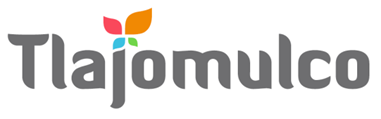 MUNICIPIO DE TLAJOMULCO DE ZÚÑIGA, JALISCODIRECCIÓN DE RECURSOS MATERIALESMUNICIPIO DE TLAJOMULCO DE ZÚÑIGA, JALISCODIRECCIÓN DE RECURSOS MATERIALESDATOS DE LICITACIÓNDATOS DE LICITACIÓNIMPORTE: $500.00     CON LETRA: SON QUINIENTOS PESOS, 00/100, M. N.IMPORTE: $500.00     CON LETRA: SON QUINIENTOS PESOS, 00/100, M. N.OM-01/2022 “ADQUISICIÓN DEL SERVICIO DE VERIFICACIÓN EN INSTALACIONES ELÉCTRICAS (UVIES) EN BAJA Y/O MEDIA TENSIÓN EN PLANTAS DE TRATAMIENTO, POZOS Y ALUMBRADO PÚBLICO DEL MUNICIPIO DE TLAJOMULCO DE ZÚÑIGA, PARA DAR CUMPLIMIENTO A LA NOM-001-SEDE-2012”DATOS DEL LICITANTEDATOS DEL LICITANTELICITANTE R. F. C.NO. DE PROVEEDOR (PARA EL CASO DE CONTAR CON NÚMERO)NOMBRE DE REPRESENTANTETELÉFONO CELULAR DE CONTACTOCORREO ELECTRÓNICO Sello autorización área responsableLIC. RAÚL CUEVAS LANDEROSDIRECTOR DE RECURSOS MATERIALESSello autorización área responsableLIC. RAÚL CUEVAS LANDEROSDIRECTOR DE RECURSOS MATERIALES